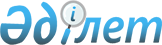 О внесении изменений в решение Нуринского районного маслихата от 22 декабря 2023 года № 62 "О бюджете сел, поселков и сельских округов на 2024-2026 годы"Решение Нуринского районного маслихата Карагандинской области от 29 марта 2024 года № 79
      Нуринский районный маслихат РЕШИЛ:
      Внести в решение Нуринского районного маслихата от 22 декабря 2023 года № 62 "О бюджете сел, поселков и сельских округов на 2024-2026 годы" (зарегистрировано в Реестре государственной регистрации нормативных правовых актов под № 191630) следующие изменения:
      пункт 1 изложить в новой редакции:
      "1. Утвердить бюджет поселка Нура на 2024-2026 годы согласно приложениям 1, 2, 3 соответственно, в том числе на 2024 год в следующих объемах:
      1) доходы – 229 782 тысяч тенге, в том числе:
      налоговые поступления – 61 408 тысяч тенге;
      неналоговые поступления – 0 тенге;
      поступления от продажи основного капитала – 1 790 тысяч тенге;
      поступления трансфертов – 166 584 тысяч тенге;
      2) затраты – 245 582 тысяч тенге;
      3) чистое бюджетное кредитование – 0 тенге, в том числе:
      бюджетные кредиты – 0 тенге;
      погашение бюджетных кредитов – 0 тенге;
      4) сальдо по операциям с финансовыми активами – 0 тенге, в том числе:
      приобретение финансовых активов – 0 тенге;
      поступления от продажи финансовых активов государства – 0 тенге;
      5) дефицит (профицит) бюджета – -15 800 тысяч тенге;
      6) финансирование дефицита (использование профицита) бюджета – 15 800 тысяч тенге, в том числе:
      поступление займов – 0 тенге;
      погашение займов – 0 тенге;
      используемые остатки бюджетных средств – 15 800 тысяч тенге.".
      пункт 2 изложить в новой редакции:
      "2. Утвердить бюджет поселка Шубарколь на 2024 – 2026 годы согласно приложениям 4, 5, 6 соответственно, в том числе на 2024 год в следующих объемах:
      1) доходы – 33 880 тысяч тенге, в том числе:
      налоговые поступления – 6 653 тысяч тенге;
      неналоговые поступления – 0 тенге;
      поступления от продажи основного капитала – 0 тенге;
      поступления трансфертов – 27 227 тысяч тенге;
      2) затраты – 37 750 тысяч тенге;
      3) чистое бюджетное кредитование – 0 тенге, в том числе:
      бюджетные кредиты – 0 тенге;
      погашение бюджетных кредитов – 0 тенге;
      4) сальдо по операциям с финансовыми активами – 0 тенге, в том числе:
      приобретение финансовых активов – 0 тенге;
      поступления от продажи финансовых активов государства – 0 тенге;
      5) дефицит (профицит) бюджета – -3 870 тысяч тенге;
      6) финансирование дефицита (использование профицита) бюджета – 3 870 тысяч тенге, в том числе:
      поступление займов – 0 тенге;
      погашение займов – 0 тенге;
      используемые остатки бюджетных средств – 3 870 тысяч тенге.".
      пункт 3 изложить в новой редакции:
      "3. Утвердить бюджет села Мұзбел на 2024 – 2026 годы согласно приложениям 7,8,9 соответственно, в том числе на 2024 год в следующих объемах:
      1) доходы – 39 518 тысяч тенге, в том числе:
      налоговые поступления – 4 428 тысяч тенге;
      неналоговые поступления – 0 тенге;
      поступления от продажи основного капитала – 0 тенге;
      поступления трансфертов – 35 090 тысяч тенге;
      2) затраты – 39 988 тысяч тенге;
      3) чистое бюджетное кредитование – 0 тенге, в том числе:
      бюджетные кредиты – 0 тенге;
      погашение бюджетных кредитов – 0 тенге;
      4) сальдо по операциям с финансовыми активами – 0 тенге, в том числе:
      приобретение финансовых активов – 0 тенге;
      поступления от продажи финансовых активов государства – 0 тенге;
      5) дефицит (профицит) бюджета – -470 тысяч тенге;
      6) финансирование дефицита (использование профицита) бюджета – 470 тысяч тенге, в том числе:
      поступление займов – 0 тенге;
      погашение займов – 0 тенге;
      используемые остатки бюджетных средств – 470 тысяч тенге.".
      пункт 4 изложить в новой редакции:
      "4. Утвердить бюджет села Тассуат на 2024 – 2026 годы согласно приложениям 10, 11, 12 соответственно, в том числе на 2024 год в следующих объемах:
      1) доходы – 38 862 тысяч тенге, в том числе:
      налоговые поступления – 4 276 тысяч тенге;
      неналоговые поступления – 0 тенге;
      поступления от продажи основного капитала – 237 тысяч тенге;
      поступления трансфертов – 34 349 тысяч тенге;
      2) затраты – 38 862 тысяч тенге;
      3) чистое бюджетное кредитование – 0 тенге, в том числе:
      бюджетные кредиты – 0 тенге;
      погашение бюджетных кредитов – 0 тенге;
      4) сальдо по операциям с финансовыми активами – 0 тенге, в том числе:
      приобретение финансовых активов – 0 тенге;
      поступления от продажи финансовых активов государства – 0 тенге;
      5) дефицит (профицит) бюджета – 0 тенге;
      6) финансирование дефицита (использование профицита) бюджета – 0 тенге, в том числе:
      поступление займов – 0 тенге;
      погашение займов – 0 тенге;
      используемые остатки бюджетных средств – 0 тенге.".
      пункт 5 изложить в новой редакции:
      "5. Утвердить бюджет села Егінді на 2024 – 2026 годы согласно приложениям 13, 14, 15 соответственно, в том числе на 2024 год в следующих объемах:
      1) доходы – 37 429 тысяч тенге в том числе:
      налоговые поступления – 4 573 тысяч тенге;
      неналоговые поступления – 0 тенге;
      поступления от продажи основного капитала – 703 тысяч тенге;
      поступления трансфертов – 32 153 тысяч тенге;
      2) затраты – 37 429 тысяч тенге;
      3) чистое бюджетное кредитование – 0 тенге, в том числе:
      бюджетные кредиты – 0 тенге;
      погашение бюджетных кредитов – 0 тенге;
      4) сальдо по операциям с финансовыми активами – 0 тенге, в том числе:
      приобретение финансовых активов – 0 тенге;
      поступления от продажи финансовых активов государства – 0 тенге;
      5) дефицит (профицит) бюджета – 0 тенге;
      6) финансирование дефицита (использование профицита) бюджета – 0 тенге, в том числе:
      поступление займов – 0 тенге;
      погашение займов – 0 тенге;
      используемые остатки бюджетных средств – 0 тенге.".
      пункт 6 изложить в новой редакции:
      "6. Утвердить бюджет села Шахтерское на 2024 – 2026 годы согласно приложениям 16, 17, 18 соответственно, в том числе на 2024 год в следующих объемах:
      1) доходы – 43 818 тысяч тенге, в том числе:
      налоговые поступления – 7 003 тысяч тенге;
      неналоговые поступления – 0 тенге;
      поступления от продажи основного капитала – 0 тенге;
      поступления трансфертов – 36 815тысяч тенге;
      2) затраты – 43 818 тысяч тенге;
      3) чистое бюджетное кредитование – 0 тенге, в том числе:
      бюджетные кредиты – 0 тенге;
      погашение бюджетных кредитов – 0 тенге;
      4) сальдо по операциям с финансовыми активами – 0 тенге, в том числе:
      приобретение финансовых активов – 0 тенге;
      поступления от продажи финансовых активов государства – 0 тенге;
      5) дефицит (профицит) бюджета – 0 тенге;
      6) финансирование дефицита (использование профицита) бюджета – 0 тенге, в том числе:
      поступление займов – 0 тенге;
      погашение займов – 0 тенге;
      используемые остатки бюджетных средств – 0 тенге.".
      пункт 7 изложить в новой редакции:
      "7. Утвердить бюджет села Изенда на 2024 – 2026 годы согласно приложениям 19, 20, 21 соответственно, в том числе на 2024 год в следующих объемах:
      1) доходы – 135 043 тысяч тенге, в том числе:
      налоговые поступления – 3 629 тысяч тенге;
      неналоговые поступления – 0 тенге;
      поступления от продажи основного капитала – 0 тенге;
      поступления трансфертов – 131 414 тысяч тенге;
      2) затраты – 140 643 тысяч тенге;
      3) чистое бюджетное кредитование – 0 тенге, в том числе:
      бюджетные кредиты – 0 тенге;
      погашение бюджетных кредитов – 0 тенге;
      4) сальдо по операциям с финансовыми активами – 0 тенге, в том числе:
      приобретение финансовых активов – 0 тенге;
      поступления от продажи финансовых активов государства – 0 тенге;
      5) дефицит (профицит) бюджета – -5 600 тысяч тенге;
      6) финансирование дефицита (использование профицита) бюджета – 5 600 тысяч тенге, в том числе:
      поступление займов – 0 тенге;
      погашение займов – 0 тенге;
      используемые остатки бюджетных средств – 5 600 тысяч тенге.".
      пункт 8 изложить в новой редакции:
      "8. Утвердить бюджет села Ахмет на 2024 – 2026 годы согласно приложениям 22, 23, 24 соответственно, в том числе на 2024 год в следующих объемах:
      1) доходы – 28 613 тысяч тенге, в том числе:
      налоговые поступления – 7 140 тысяч тенге;
      неналоговые поступления – 0 тенге;
      поступления от продажи основного капитала – 249 тысяч тенге;
      поступления трансфертов – 21 224 тысяч тенге;
      2) затраты – 35 329 тысяч тенге;
      3) чистое бюджетное кредитование – 0 тенге, в том числе:
      бюджетные кредиты – 0 тенге;
      погашение бюджетных кредитов – 0 тенге;
      4) сальдо по операциям с финансовыми активами – 0 тенге, в том числе:
      приобретение финансовых активов – 0 тенге;
      поступления от продажи финансовых активов государства – 0 тенге;
      5) дефицит (профицит) бюджета – -6 716 тысяч тенге;
      6) финансирование дефицита (использование профицита) бюджета – 6 716 тысяч тенге, в том числе:
      поступление займов – 0 тенге;
      погашение займов – 0 тенге;
      используемые остатки бюджетных средств – 6 716 тысяч тенге.".
      пункт 9 изложить в новой редакции:
      "9. Утвердить бюджет села Куланотпес на 2024 – 2026 годы согласно приложениям 25, 26, 27 соответственно, в том числе на 2024 год в следующих объемах:
      1) доходы – 22 168 тысяч тенге, в том числе:
      налоговые поступления – 2 114 тысяч тенге;
      неналоговые поступления – 0 тенге;
      поступления от продажи основного капитала – 0 тенге;
      поступления трансфертов – 20 054 тысяч тенге;
      2) затраты – 22 168 тысяч тенге;
      3) чистое бюджетное кредитование – 0 тысяч тенге, в том числе:
      бюджетные кредиты – 0 тенге;
      погашение бюджетных кредитов – 0 тенге;
      4) сальдо по операциям с финансовыми активами – 0 тенге, в том числе:
      приобретение финансовых активов – 0 тенге;
      поступления от продажи финансовых активов государства – 0 тенге;
      5) дефицит (профицит) бюджета – 0 тенге;
      6) финансирование дефицита (использование профицита) бюджета – 0 тенге, в том числе:
      поступление займов – 0 тенге;
      погашение займов – 0 тенге;
      используемые остатки бюджетных средств – 0 тенге.".
      пункт 10 изложить в новой редакции:
      "10. Утвердить бюджет села Жараспай на 2024 – 2026 годы согласно приложениям 28, 29, 30 соответственно, в том числе на 2024 год в следующих объемах:
      1) доходы – 43 783 тысяч тенге в том числе:
      налоговые поступления – 3 207 тысяч тенге;
      неналоговые поступления – 0 тенге;
      поступления от продажи основного капитала – 0 тенге;
      поступления трансфертов – 40 576 тысяч тенге;
      2) затраты – 44 780 тысяч тенге;
      3) чистое бюджетное кредитование – 0 тенге, в том числе:
      бюджетные кредиты – 0 тенге;
      погашение бюджетных кредитов – 0 тенге;
      4) сальдо по операциям с финансовыми активами – 0 тенге, в том числе:
      приобретение финансовых активов – 0 тенге;
      поступления от продажи финансовых активов государства – 0 тенге;
      5) дефицит (профицит) бюджета – -997 тысяч тенге;
      6) финансирование дефицита (использование профицита) бюджета – 997 тысяч тенге, в том числе:
      поступление займов – 0 тенге;
      погашение займов – 0 тенге;
      используемые остатки бюджетных средств – 997 тысяч тенге.".
      пункт 11 изложить в новой редакции:
      "11. Утвердить бюджет сельского округа Кобетей на 2024 – 2026годы согласно приложениям 31, 32, 33 соответственно, в том числе на 2024 год в следующих объемах:
      1) доходы – 33 251 тысяч тенге в том числе:
      налоговые поступления – 4 614 тысяч тенге;
      неналоговые поступления – 0 тенге;
      поступления от продажи основного капитала – 0 тенге;
      поступления трансфертов – 28 637 тысяч тенге;
      2) затраты – 41 872 тысяч тенге;
      3) чистое бюджетное кредитование – 0 тенге, в том числе:
      бюджетные кредиты – 0 тенге;
      погашение бюджетных кредитов – 0 тенге;
      4) сальдо по операциям с финансовыми активами – 0 тенге, в том числе:
      приобретение финансовых активов – 0 тенге;
      поступления от продажи финансовых активов государства – 0 тенге;
      5) дефицит (профицит) бюджета – - 8 621 тысяч тенге;
      6) финансирование дефицита (использование профицита) бюджета – 8 621 тысяч тенге, в том числе:
      поступление займов – 0 тенге;
      погашение займов – 0 тенге;
      используемые остатки бюджетных средств – 8 621 тысяч тенге.".
      пункт 12 изложить в новой редакции:
      "12. Утвердить бюджет села Балыктыколь на 2024 – 2026 годы согласно приложениям 34, 35, 36 соответственно, в том числе на 2024 год в следующих объемах:
      1) доходы – 23 646 тысяч тенге в том числе:
      налоговые поступления – 1 744 тысяч тенге;
      неналоговые поступления – 0 тенге;
      поступления от продажи основного капитала – 460 тысяч тенге;
      поступления трансфертов – 21 442 тысяч тенге;
      2) затраты – 24 901 тысяч тенге;
      3) чистое бюджетное кредитование – 0 тенге, в том числе:
      бюджетные кредиты – 0 тенге;
      погашение бюджетных кредитов – 0 тенге;
      4) сальдо по операциям с финансовыми активами – 0 тенге, в том числе:
      приобретение финансовых активов – 0 тенге;
      поступления от продажи финансовых активов государства – 0 тенге;
      5) дефицит (профицит) бюджета – -1 255 тысяч тенге;
      6) финансирование дефицита (использование профицита) бюджета – 1 255 тысяч тенге, в том числе:
      поступление займов – 0 тенге;
      погашение займов – 0 тенге;
      используемые остатки бюджетных средств – 1 255 тысяч тенге.".
      пункт 13 изложить в новой редакции:
      "13. Утвердить бюджет сельского округа Акмешит на 2024 – 2026 годы согласно приложениям 37, 38, 39 соответственно, в том числе на 2024 год в следующих объемах:
      1) доходы – 134 922 тысяч тенге, в том числе:
      налоговые поступления – 2 843 тысяч тенге;
      неналоговые поступления – 0 тенге;
      поступления от продажи основного капитала – 0 тенге;
      поступления трансфертов – 132 079 тысяч тенге;
      2) затраты – 136 232 тысяч тенге;
      3) чистое бюджетное кредитование – 0 тенге, в том числе:
      бюджетные кредиты – 0 тенге;
      погашение бюджетных кредитов – 0 тенге;
      4) сальдо по операциям с финансовыми активами – 0 тенге, в том числе:
      приобретение финансовых активов – 0 тенге;
      поступления от продажи финансовых активов государства – 0 тенге;
      5) дефицит (профицит) бюджета – -1 310 тысяч тенге;
      6) финансирование дефицита (использование профицита) бюджета – 1 310 тысяч тенге, в том числе:
      поступление займов – 0 тенге;
      погашение займов – 0 тенге;
      используемые остатки бюджетных средств – 1 310 тысяч тенге.".
      пункт 14 изложить в новой редакции:
      "14. Утвердить бюджет сельского округа Байтуган на 2024 – 2026 годы согласно приложениям 40, 41, 42 соответственно, в том числе на 2024 год в следующих объемах:
      1) доходы – 38 511 тысяч тенге, в том числе:
      налоговые поступления – 3 914 тысяч тенге;
      неналоговые поступления – 0 тенге;
      поступления от продажи основного капитала – 120 тысяч тенге;
      поступления трансфертов – 34 477 тысяч тенге;
      2) затраты – 38 512 тысяч тенге;
      3) чистое бюджетное кредитование – 0 тенге, в том числе:
      бюджетные кредиты – 0 тенге;
      погашение бюджетных кредитов – 0 тенге;
      4) сальдо по операциям с финансовыми активами – 0 тенге, в том числе:
      приобретение финансовых активов – 0 тенге;
      поступления от продажи финансовых активов государства – 0 тенге;
      5) дефицит (профицит) бюджета – -1 тысяча тенге;
      6) финансирование дефицита (использование профицита) бюджета – 1 тысяча тенге, в том числе:
      поступление займов – 0 тенге;
      погашение займов – 0 тенге;
      используемые остатки бюджетных средств – 1 тысяча тенге.".
      пункт 15 изложить в новой редакции:
      "15. Утвердить бюджет села Карим Мынбаева на 2024 – 2026 годы согласно приложениям 43, 44, 45 соответственно, в том числе на 2024 год в следующих объемах:
      1) доходы – 35 446 тысяч тенге, в том числе:
      налоговые поступления – 3 188 тысяч тенге;
      неналоговые поступления – 0 тенге;
      поступления от продажи основного капитала – 0 тенге;
      поступления трансфертов – 32 258 тысяч тенге;
      2) затраты – 36 658 тысяч тенге;
      3) чистое бюджетное кредитование – 0 тенге, в том числе:
      бюджетные кредиты – 0 тенге;
      погашение бюджетных кредитов – 0 тенге;
      4) сальдо по операциям с финансовыми активами – 0 тенге, в том числе:
      приобретение финансовых активов – 0 тенге;
      поступления от продажи финансовых активов государства – 0 тенге;
      5) дефицит (профицит) бюджета – -1 212 тысяч тенге;
      6) финансирование дефицита (использование профицита) бюджета – 1 212 тысяч тенге, в том числе:
      поступление займов – 0 тенге;
      погашение займов – 0 тенге;
      используемые остатки бюджетных средств – 1 212 тысяч тенге.".
      пункт 16 изложить в новой редакции:
      "16. Утвердить бюджет села Кертенди на 2024 – 2026 годы согласно приложениям 46, 47, 48 соответственно, в том числе на 2024 год в следующих объемах:
      1) доходы – 36 470 тысяч тенге, в том числе:
      налоговые поступления – 4 711 тысяч тенге;
      неналоговые поступления – 0 тенге;
      поступления от продажи основного капитала – 0 тенге;
      поступления трансфертов – 31 759 тысяч тенге;
      2) затраты – 39 070 тысяч тенге;
      3) чистое бюджетное кредитование – 0 тенге, в том числе:
      бюджетные кредиты – 0 тенге;
      погашение бюджетных кредитов – 0 тенге;
      4) сальдо по операциям с финансовыми активами – 0 тенге, в том числе:
      приобретение финансовых активов – 0 тенге;
      поступления от продажи финансовых активов государства – 0 тенге;
      5) дефицит (профицит) бюджета – - 2 600 тысяч тенге;
      6) финансирование дефицита (использование профицита) бюджета – 2 600 тысяч тенге, в том числе:
      поступление займов – 0 тенге;
      погашение займов – 0 тенге;
      используемые остатки бюджетных средств – 2 600 тысяч тенге.".
      пункт 17 изложить в новой редакции:
      "17. Утвердить бюджет села Заречное на 2024 – 2026 годы согласно приложениям 49, 50, 51 соответственно, в том числе на 2024 год в следующих объемах:
      1) доходы – 39 623 тысяч тенге, в том числе:
      налоговые поступления – 5 408 тысяч тенге;
      неналоговые поступления – 0 тенге;
      поступления от продажи основного капитала – 0 тенге;
      поступления трансфертов – 34 215 тысяч тенге;
      2) затраты – 45 824 тысяч тенге;
      3) чистое бюджетное кредитование – 0 тенге, в том числе:
      бюджетные кредиты – 0 тенге;
      погашение бюджетных кредитов – 0 тенге;
      4) сальдо по операциям с финансовыми активами – 0 тенге, в том числе:
      приобретение финансовых активов – 0 тенге;
      поступления от продажи финансовых активов государства – 0 тенге;
      5) дефицит (профицит) бюджета – -6 201 тысяч тенге;
      6) финансирование дефицита (использование профицита) бюджета – 6 201 тысяч тенге, в том числе:
      поступление займов – 0 тенге;
      погашение займов – 0 тенге;
      используемые остатки бюджетных средств – 6 201 тысяч тенге.".
      пункт 18 изложить в новой редакции:
      "18. Утвердить бюджет села Кайнар на 2024 – 2026 годы согласно приложениям 52, 53, 54 соответственно, в том числе на 2024 год в следующих объемах:
      1) доходы – 80 317 тысяч тенге, в том числе:
      налоговые поступления – 6 632 тысяч тенге;
      неналоговые поступления – 0 тенге;
      поступления от продажи основного капитала – 0 тенге;
      поступления трансфертов – 73 685 тысяч тенге;
      2) затраты – 80 317 тысяч тенге;
      3) чистое бюджетное кредитование – 0 тенге, в том числе:
      бюджетные кредиты – 0 тенге;
      погашение бюджетных кредитов – 0 тенге;
      4) сальдо по операциям с финансовыми активами – 0 тенге, в том числе:
      приобретение финансовых активов – 0 тенге;
      поступления от продажи финансовых активов государства – 0 тенге;
      5) дефицит (профицит) бюджета – 0 тенге;
      6) финансирование дефицита (использование профицита) бюджета – 0 тенге, в том числе:
      поступление займов – 0 тенге;
      погашение займов – 0 тенге;
      используемые остатки бюджетных средств – 0 тенге.".
      пункт 19 изложить в новой редакции:
      "19. Утвердить бюджет села Карой на 2024 – 2026 годы согласно приложениям 55, 56, 57 соответственно, в том числе на 2024 год в следующих объемах:
      1) доходы – 32 732 тысяч тенге, в том числе:
      налоговые поступления – 2 941 тенге;
      неналоговые поступления – 0 тенге;
      поступления от продажи основного капитала – 0 тенге;
      поступления трансфертов – 29 791 тысяч тенге;
      2) затраты – 34 935 тысяч тенге;
      3) чистое бюджетное кредитование – 0 тенге, в том числе:
      бюджетные кредиты – 0 тенге;
      погашение бюджетных кредитов – 0 тенге;
      4) сальдо по операциям с финансовыми активами – 0 тенге, в том числе:
      приобретение финансовых активов – 0 тенге;
      поступления от продажи финансовых активов государства – 0 тенге;
      5) дефицит (профицит) бюджета – -2 203 тысяч тенге;
      6) финансирование дефицита (использование профицита) бюджета – 2 203 тысяч тенге, в том числе:
      поступление займов – 0 тенге;
      погашение займов – 0 тенге;
      используемые остатки бюджетных средств – 2 203 тысяч тенге.".
      пункт 20 изложить в новой редакции:
      "20. Утвердить бюджет села Соналы на 2024 – 2026годы согласно приложениям 58, 59, 60 соответственно, в том числе на 2024 год в следующих объемах:
      1) доходы – 25 778 тысяч тенге, в том числе:
      налоговые поступления – 2 572 тысяч тенге;
      неналоговые поступления – 0 тенге;
      поступления от продажи основного капитала – 0 тенге;
      поступления трансфертов – 23 206 тысяч тенге;
      2) затраты – 25 778 тысяч тенге;
      3) чистое бюджетное кредитование – 0 тенге, в том числе:
      бюджетные кредиты – 0 тенге;
      погашение бюджетных кредитов – 0 тенге;
      4) сальдо по операциям с финансовыми активами – 0 тенге, в том числе:
      приобретение финансовых активов – 0 тенге;
      поступления от продажи финансовых активов государства – 0 тенге;
      5) дефицит (профицит) бюджета – 0 тенге;
      6) финансирование дефицита (использование профицита) бюджета – 0 тенге, в том числе:
      поступление займов – 0 тенге;
      погашение займов – 0 тенге;
      используемые остатки бюджетных средств – 0 тенге.".
      пункт 21 изложить в новой редакции:
      "21. Утвердить бюджет села Баршино на 2024 – 2026 годы согласно приложениям 61,62, 63 соответственно, в том числе на 2024 год в следующих объемах:
      1) доходы – 46 908 тысяч тенге, в том числе:
      налоговые поступления – 9 884 тысяч тенге;
      неналоговые поступления – 0 тенге;
      поступления от продажи основного капитала – 0 тенге;
      поступления трансфертов – 37 024 тысяч тенге;
      2) затраты – 46 908 тысяч тенге;
      3) чистое бюджетное кредитование – 0 тенге, в том числе:
      бюджетные кредиты – 0 тенге;
      погашение бюджетных кредитов – 0 тенге;
      4) сальдо по операциям с финансовыми активами – 0 тенге, в том числе:
      приобретение финансовых активов – 0 тенге;
      поступления от продажи финансовых активов государства – 0 тенге;
      5) дефицит (профицит) бюджета – 0 тенге;
      6) финансирование дефицита (использование профицита) бюджета – 0 тенге, в том числе:
      поступление займов – 0 тенге;
      погашение займов – 0 тенге;
      используемые остатки бюджетных средств – 0 тенге.".
      пункт 22 изложить в новой редакции:
      "22. Утвердить бюджет села Жанбобек на 2024 – 2026 годы согласно приложениям 64, 65, 66 соответственно, в том числе на 2024 год в следующих объемах:
      1) доходы – 33 541 тысяч тенге, в том числе:
      налоговые поступления – 4 248 тысяч тенге;
      неналоговые поступления – 0 тенге;
      поступления от продажи основного капитала – 0 тенге;
      поступления трансфертов – 29 293 тысяч тенге;
      2) затраты – 35 141 тысяч тенге;
      3) чистое бюджетное кредитование – 0 тенге, в том числе:
      бюджетные кредиты – 0 тенге;
      погашение бюджетных кредитов – 0 тенге;
      4) сальдо по операциям с финансовыми активами – 0 тенге, в том числе:
      приобретение финансовых активов – 0 тенге;
      поступления от продажи финансовых активов государства – 0 тенге;
      5) дефицит (профицит) бюджета – - 1 600 тысяч тенге;
      6) финансирование дефицита (использование профицита) бюджета – 1 600 тысяч тенге, в том числе:
      поступление займов – 0 тенге;
      погашение займов – 0 тенге;
      используемые остатки бюджетных средств – 1 600 тысяч тенге.".
      пункт 23 изложить в новой редакции:
      "23.Утвердить бюджет села Куланутпес на 2024 – 2026 годы согласно приложениям 67, 68, 69 соответственно, в том числе на 2024 год в следующих объемах:
      1) доходы – 29 597 тысяч тенге, в том числе:
      налоговые поступления – 2 326 тысяч тенге;
      неналоговые поступления – 0 тенге;
      поступления от продажи основного капитала – 0 тенге;
      поступления трансфертов – 27 271 тысяч тенге;
      2) затраты – 29 597 тысяч тенге;
      3) чистое бюджетное кредитование – 0 тенге, в том числе:
      бюджетные кредиты – 0 тенге;
      погашение бюджетных кредитов – 0 тенге;
      4) сальдо по операциям с финансовыми активами – 0 тенге, в том числе:
      приобретение финансовых активов – 0 тенге;
      поступления от продажи финансовых активов государства – 0 тенге;
      5) дефицит (профицит) бюджета – 0 тенге;
      6) финансирование дефицита (использование профицита) бюджета – 0 тенге, в том числе:
      поступление займов – 0 тенге;
      погашение займов – 0 тенге;
      используемые остатки бюджетных средств – 0 тенге.".
      пункт 24 изложить в новой редакции:
      "24. Утвердить бюджет села Ткенекты на 2024 – 2026 годы согласно приложениям 70, 71, 72 соответственно, в том числе на 2024 год в следующих объемах:
      1) доходы – 29 173 тысяч тенге, в том числе:
      налоговые поступления – 29 168 тысяч тенге;
      неналоговые поступления – 0 тенге;
      поступления от продажи основного капитала – 0 тенге;
      поступления трансфертов – 5 тенге;
      2) затраты – 41 173 тысяч тенге;
      3) чистое бюджетное кредитование – 0 тенге, в том числе:
      бюджетные кредиты – 0 тенге;
      погашение бюджетных кредитов – 0 тенге;
      4) сальдо по операциям с финансовыми активами – 0 тенге, в том числе:
      приобретение финансовых активов – 0 тенге;
      поступления от продажи финансовых активов государства – 0 тенге;
      5) дефицит (профицит) бюджета – - 12 000 тенге;
      6) финансирование дефицита (использование профицита) бюджета – 12 000 тенге, в том числе:
      поступление займов – 0 тенге;
      погашение займов – 0 тенге;
      используемые остатки бюджетных средств – 12 000 тенге.".
      пункт 25 изложить в новой редакции:
      "25. Утвердить бюджет села Талдысай на 2024 – 2026 годы согласно приложениям 73, 74, 75 соответственно, в том числе на 2024 год в следующих объемах:
      1) доходы – 26 334 тысяч тенге, в том числе:
      налоговые поступления – 7 448 тысяч тенге;
      неналоговые поступления – 0 тенге;
      поступления от продажи основного капитала – 0 тенге;
      поступления трансфертов – 18 886 тысяч тенге;
      2) затраты –26 334 тысяч тенге;
      3) чистое бюджетное кредитование – 0 тенге, в том числе:
      бюджетные кредиты – 0 тенге;
      погашение бюджетных кредитов – 0 тенге;
      4) сальдо по операциям с финансовыми активами – 0 тенге, в том числе:
      приобретение финансовых активов – 0 тенге;
      поступления от продажи финансовых активов государства – 0 тенге;
      5) дефицит (профицит) бюджета – 0 тенге;
      6) финансирование дефицита (использование профицита) бюджета – 0 тенге, в том числе:
      поступление займов – 0 тенге;
      погашение займов – 0 тенге;
      используемые остатки бюджетных средств – 0 тенге.".
      приложения 1, 4, 7, 10, 13, 16, 19, 22, 25, 28, 31, 34, 37, 40, 43, 46, 49, 52, 55, 58, 61, 64, 67, 70, 73 к указанному решению изложить в новой редакции согласно приложениям 1, 2, 3, 4, 5, 6, 7, 8, 9, 10, 11, 12, 13, 14, 15, 16, 17, 18, 19, 20, 21, 22, 23, 24, 25 к настоящему решению.
      26. Настоящее решение вводится в действие с 1 января 2024 года. Бюджет поселка Нура на 2024 год Бюджет поселка Шубарколь на 2024 год Бюджет села Мұзбел на 2024 год Бюджет села Тассуат на 2024 год Бюджет села Егінді на 2024 год Бюджет села Шахтерское на 2024год Бюджет села Изенда на 2024 год Бюджет села Ахмет на 2024 год Бюджет села Куланотпес на 2024 год Бюджет села Жараспай на 2024 год Бюджет сельского округа Кобетей на 2024 год Бюджет села Балыктыколь на 2024 год Бюджет сельского округа Акмешит на 2024 год Бюджет сельского округа Байтуган на 2024 год Бюджет села Карима Мынбаева на 2024 год Бюджет села Кертенди на 2024 год Бюджет села Заречное на 2024 год Бюджет села Кайнар на 2024год Бюджет села Карой на 2024 год Бюджет села Соналы на 2024 год Бюджет села Баршино на 2024 год Бюджет села Жанбобек на 2024 год Бюджет села Куланутпес на 2024 год Бюджет села Ткенекты на 2024 год Бюджет села Талдысай на 2024 год
					© 2012. РГП на ПХВ «Институт законодательства и правовой информации Республики Казахстан» Министерства юстиции Республики Казахстан
				
      Председатель Нуринского районного маслихата

К. Жунусбеков
Приложение 1
к решению Нуринского
районного маслихата
от 29 марта 2024 года № 79Приложение 1
к решению Нуринского
районного маслихата
от 22 декабря 2023 года № 62
Категория
Категория
Категория
Категория
Сумма (тысяч тенге)
Класс
Класс
Класс
Сумма (тысяч тенге)
Подкласс
Подкласс
Сумма (тысяч тенге)
Наименование
Сумма (тысяч тенге)
1
2
3
4
5
I. ДОХОДЫ
229 782
1
Налоговые поступления
61 408
01
Подоходный налог
36 600
2
Индивидуальный подоходный налог 
36 600
04
Hалоги на собственность
22 910
1
Hалоги на имущество
1 145
3
Земельный налог 
1 000
4
Hалог на транспортные средства
20 527
5
Единый земельный налог 
238
05
Внутренние налоги на товары, работы и услуги
1 898
3
Поступления за использование природных и других ресурсов 
1 586
4
Сборы за ведение предпринимательской и профессиональной деятельности
312
3
Поступления от продажи основного капитала
1 790
03
Продажа земли и нематериальных активов
1 790 
1
Продажа земли
1 790
4
Поступления трансфертов 
166 584
02
Трансферты из вышестоящих органов государственного управления
166 584
3
Трансферты из районного (города областного значения) бюджета
166 584
Функциональная группа
Функциональная группа
Функциональная группа
Функциональная группа
Функциональная группа
Сумма (тысяч тенге)
Функциональная подгруппа
Функциональная подгруппа
Функциональная подгруппа
Функциональная подгруппа
Сумма (тысяч тенге)
Администратор бюджетных программ
Администратор бюджетных программ
Администратор бюджетных программ
Сумма (тысяч тенге)
Программа
Программа
Сумма (тысяч тенге)
Наименование
Сумма (тысяч тенге)
1
2
3
4
5
6
II. ЗАТРАТЫ
245 582
01
Государственные услуги общего характера
75 991
1
Представительные, исполнительные и другие органы, выполняющие общие функции государственного управления
75 991
124
Аппарат акима города районного значения, села, поселка, сельского округа
75 991
001
Услуги по обеспечению деятельности акима города районного значения, села, поселка, сельского округа
75 991
07
Жилищно-коммунальное хозяйство
129 133
3
Благоустройство населенных пунктов
129 133
124
Аппарат акима города районного значения, села, поселка, сельского округа
129 133
008
Освещение улиц в населенных пунктах
16 544
009
Обеспечение санитарии населенных пунктов 
3 000
011
Благоустройство и озеленение населенных пунктов
109 589
12
Транспорт и коммуникации
30 000
1
Автомобильный транспорт
30 000
124
Аппарат акима города районного значения, села, поселка, сельского округа
30 000
013
Обеспечение функционирования автомобильных дорог в городах районного значения, селах, поселках, сельских округах
30 000
14
Обслуживание долга
10 458
1
Обслуживание долга
10 458
124
Аппарат акима города районного значения, села, поселка, сельского округа
10 458
042
Обслуживание долга аппарата акима города районного значения, села, поселка, сельского округа по выплате вознаграждений и иных платежей по займам из районного (города областного значения) бюджета
10 458
III. ЧИСТОЕ БЮДЖЕТНОЕ КРЕДИТОВАНИЕ
0
Бюджетные кредиты
0
Категория 
Категория 
Категория 
Категория 
Сумма (тысяч тенге)
Класс
Класс
Класс
Сумма (тысяч тенге)
Подкласс
Подкласс
Сумма (тысяч тенге)
 Наименование
Сумма (тысяч тенге)
1
2
3
4
5
Погашение бюджетных кредитов
0
IV. САЛЬДО ПО ОПЕРАЦИЯМ С ФИНАНСОВЫМИ АКТИВАМИ
0
V. ДЕФИЦИТ (ПРОФИЦИТ) БЮДЖЕТА
- 15 800
VI. ФИНАНСИРОВАНИЕ ДЕФИЦИТА (ИСПОЛЬЗОВАНИЕ ПРОФИЦИТА) БЮДЖЕТА
15 800
Категория 
Категория 
Категория 
Категория 
Сумма (тысяч тенге)
Класс
Класс
Класс
Сумма (тысяч тенге)
Подкласс
Подкласс
Сумма (тысяч тенге)
 Наименование
Сумма (тысяч тенге)
1
2
3
4
5
Поступление займов
0
Функциональная группа
Функциональная группа
Функциональная группа
Функциональная группа
Функциональная группа
Сумма (тысяч тенге)
Функциональная подгруппа
Функциональная подгруппа
Функциональная подгруппа
Функциональная подгруппа
Сумма (тысяч тенге)
Администратор бюджетных программ
Администратор бюджетных программ
Администратор бюджетных программ
Сумма (тысяч тенге)
Программа
Программа
Сумма (тысяч тенге)
Наименование
Сумма (тысяч тенге)
1
2
3
4
5
6
Погашение займов
0
Категория 
Категория 
Категория 
Категория 
Сумма (тысяч тенге)
Класс
Класс
Класс
Сумма (тысяч тенге)
Подкласс
Подкласс
Сумма (тысяч тенге)
 Наименование
Сумма (тысяч тенге)
1
2
3
4
5
ИСПОЛЬЗУЕМЫЕ ОСТАТКИ БЮДЖЕТНЫХ СРЕДСТВ
15 800Приложение 2
к решению Нуринского
районного маслихата
от 29 марта 2024 года № 79Приложение 4
к решению Нуринского
районного маслихата
от 22 декабря 2023 года № 62
Категория
Категория
Категория
Категория
Сумма (тысяч тенге)
Класс
Класс
Класс
Сумма (тысяч тенге)
Подкласс
Подкласс
Сумма (тысяч тенге)
Наименование 
Сумма (тысяч тенге)
1
2
3
4
5
I. ДОХОДЫ
33 880
1
Налоговые поступления
6 653
01
Подоходный налог
420
2
Индивидуальный подоходный налог 
420
04
Hалоги на собственность
1 033
1
Hалоги на имущество
36
4
Hалог на транспортные средства
997
05
Внутренние налоги на товары, работы и услуги
5 200
3
Поступления за использование природных и других ресурсов
5 200
4
Поступления трансфертов 
27 227
02
Трансферты из вышестоящих органов государственного управления
27 227
3
Трансферты из районного (города областного значения) бюджета
27 227
Функциональная группа
Функциональная группа
Функциональная группа
Функциональная группа
Функциональная группа
Сумма (тысяч тенге)
Функциональная подгруппа
Функциональная подгруппа
Функциональная подгруппа
Функциональная подгруппа
Сумма (тысяч тенге)
Администратор бюджетных программ
Администратор бюджетных программ
Администратор бюджетных программ
Сумма (тысяч тенге)
Программа
Программа
Сумма (тысяч тенге)
Наименование
Сумма (тысяч тенге)
1
2
3
4
5
6
II. ЗАТРАТЫ
37 750
01
Государственные услуги общего характера
30 288
1
Представительные, исполнительные и другие органы, выполняющие общие функции государственного управления
30 288
124
Аппарат акима города районного значения, села, поселка, сельского округа
30 288
001
Услуги по обеспечению деятельности акима города районного значения, села, поселка, сельского округа
30 288
07
Жилищно-коммунальное хозяйство
7 162
3
Благоустройство населенных пунктов
7 162
124
Аппарат акима города районного значения, села, поселка, сельского округа
7 162
008
Освещение улиц в населенных пунктах
5 744
009
Обеспечение санитарии населенных пунктов 
218
011
Благоустройство и озеленение населенных пунктов
1 200
12
Транспорт и коммуникации
300
1
Автомобильный транспорт
300
124
Аппарат акима города районного значения, села, поселка, сельского округа
300
013
Обеспечение функционирования автомобильных дорог в городах районного значения, селах, поселках, сельских округах
300
III. ЧИСТОЕ БЮДЖЕТНОЕ КРЕДИТОВАНИЕ
Бюджетные кредиты
Категория 
Категория 
Категория 
Категория 
Сумма (тысяч тенге)
Класс
Класс
Класс
Сумма (тысяч тенге)
Подкласс
Подкласс
Сумма (тысяч тенге)
 Наименование
Сумма (тысяч тенге)
1
2
3
4
5
Погашение бюджетных кредитов
0
IV. САЛЬДО ПО ОПЕРАЦИЯМ С ФИНАНСОВЫМИ АКТИВАМИ
0
V. ДЕФИЦИТ (ПРОФИЦИТ) БЮДЖЕТА
- 3 870
VI. ФИНАНСИРОВАНИЕ ДЕФИЦИТА (ИСПОЛЬЗОВАНИЕ ПРОФИЦИТА) БЮДЖЕТА
 3 870
Категория 
Категория 
Категория 
Категория 
Сумма (тысяч тенге)
Класс
Класс
Класс
Сумма (тысяч тенге)
Подкласс
Подкласс
Сумма (тысяч тенге)
 Наименование
Сумма (тысяч тенге)
1
2
3
4
5
Поступление займов
0
Функциональная группа
Функциональная группа
Функциональная группа
Функциональная группа
Функциональная группа
Сумма (тысяч тенге)
Функциональная подгруппа
Функциональная подгруппа
Функциональная подгруппа
Функциональная подгруппа
Сумма (тысяч тенге)
Администратор бюджетных программ
Администратор бюджетных программ
Администратор бюджетных программ
Сумма (тысяч тенге)
Программа
Программа
Сумма (тысяч тенге)
Наименование
Сумма (тысяч тенге)
1
2
3
4
5
6
Погашение займов
0
Категория 
Категория 
Категория 
Категория 
Сумма (тысяч тенге)
Класс
Класс
Класс
Сумма (тысяч тенге)
Подкласс
Подкласс
Сумма (тысяч тенге)
 Наименование
Сумма (тысяч тенге)
1
2
3
4
5
ИСПОЛЬЗУЕМЫЕ ОСТАТКИ БЮДЖЕТНЫХ СРЕДСТВ
3 870Приложение 3
к решению Нуринского
районного маслихата
от 29 марта 2024 года № 79Приложение 7
к решению Нуринского
районного маслихата
от 22 декабря 2023 года № 62
Категория
Категория
Категория
Категория
Сумма (тысяч тенге)
Класс
Класс
Класс
Сумма (тысяч тенге)
Подкласс
Подкласс
Сумма (тысяч тенге)
Наименование 
Сумма (тысяч тенге)
1
2
3
4
5
I. ДОХОДЫ
39 518
1
Налоговые поступления
4 428
01
Подоходный налог
420
2
Индивидуальный подоходный налог
420
04
Hалоги на собственность
2 472
1
Hалоги на имущество
82
3
Земельный налог
1
4
Hалог на транспортные средства
2 262
5
Единый земельный налог 
127
05
Внутренние налоги на товары, работы и услуги
1 536
3
Поступления за использование природных и других ресурсов
1 536
4
Поступления трансфертов 
35 090
02
Трансферты из вышестоящих органов государственного управления
35 090
3
Трансферты из районного (города областного значения) бюджета
35 090 
Функциональная группа
Функциональная группа
Функциональная группа
Функциональная группа
Функциональная группа
Сумма (тысяч тенге)
Функциональная подгруппа
Функциональная подгруппа
Функциональная подгруппа
Функциональная подгруппа
Сумма (тысяч тенге)
Администратор бюджетных программ
Администратор бюджетных программ
Администратор бюджетных программ
Сумма (тысяч тенге)
Программа
Программа
Сумма (тысяч тенге)
Наименование
Сумма (тысяч тенге)
1
2
3
4
5
6
II. ЗАТРАТЫ
39 988
01
Государственные услуги общего характера
29 714
1
Представительные, исполнительные и другие органы, выполняющие общие функции государственного управления
29 714
124
Аппарат акима города районного значения, села, поселка, сельского округа
29 714
001
Услуги по обеспечению деятельности акима города районного значения, села, поселка, сельского округа
28 999
022
Капитальные расходы государственных органов
715
07
Жилищно-коммунальное хозяйство
9 774
3
Благоустройство населенных пунктов
9 774
124
Аппарат акима города районного значения, села, поселка, сельского округа
9 774
008
Освещение улиц в населенных пунктах
4 356
009
Обеспечение санитарии населенных пунктов 
218
011
Благоустройство и озеленение населенных пунктов
5 200
12
Транспорт и коммуникации
500
1
Автомобильный транспорт
500
124
Аппарат акима города районного значения, села, поселка, сельского округа
500
013
Обеспечение функционирования автомобильных дорог в городах районного значения, селах, поселках, сельских округах
500
III. ЧИСТОЕ БЮДЖЕТНОЕ КРЕДИТОВАНИЕ
0
Бюджетные кредиты
0
Категория 
Категория 
Категория 
Категория 
Сумма (тысяч тенге)
Класс
Класс
Класс
Сумма (тысяч тенге)
Подкласс
Подкласс
Сумма (тысяч тенге)
 Наименование
Сумма (тысяч тенге)
1
2
3
4
5
Погашение бюджетных кредитов
0
IV. САЛЬДО ПО ОПЕРАЦИЯМ С ФИНАНСОВЫМИ АКТИВАМИ
0
V. ДЕФИЦИТ (ПРОФИЦИТ) БЮДЖЕТА
- 470
VI. ФИНАНСИРОВАНИЕ ДЕФИЦИТА (ИСПОЛЬЗОВАНИЕ ПРОФИЦИТА) БЮДЖЕТА
 470
Категория 
Категория 
Категория 
Категория 
Сумма (тысяч тенге)
Класс
Класс
Класс
Сумма (тысяч тенге)
Подкласс
Подкласс
Сумма (тысяч тенге)
 Наименование
Сумма (тысяч тенге)
1
2
3
4
5
Поступление займов
0
Функциональная группа
Функциональная группа
Функциональная группа
Функциональная группа
Функциональная группа
Сумма (тысяч тенге)
Функциональная подгруппа
Функциональная подгруппа
Функциональная подгруппа
Функциональная подгруппа
Сумма (тысяч тенге)
Администратор бюджетных программ
Администратор бюджетных программ
Администратор бюджетных программ
Сумма (тысяч тенге)
Программа
Программа
Сумма (тысяч тенге)
Наименование
Сумма (тысяч тенге)
1
2
3
4
5
6
Погашение займов
0
Категория 
Категория 
Категория 
Категория 
Сумма (тысяч тенге)
Класс
Класс
Класс
Сумма (тысяч тенге)
Подкласс
Подкласс
Сумма (тысяч тенге)
 Наименование
Сумма (тысяч тенге)
1
2
3
4
5
ИСПОЛЬЗУЕМЫЕ ОСТАТКИ БЮДЖЕТНЫХ СРЕДСТВ
470Приложение 4
к решению Нуринского
районного маслихата
от 29 марта 2024 года № 79Приложение 10
к решению Нуринского
районного маслихата
от 22 декабря 2023 года № 62
Категория
Категория
Категория
Категория
Сумма (тысяч тенге)
Класс
Класс
Класс
Сумма (тысяч тенге)
Подкласс
Подкласс
Сумма (тысяч тенге)
Наименование 
Сумма (тысяч тенге)
1
2
3
4
5
I. ДОХОДЫ
38 862
1
Налоговые поступления
4 276
01
Подоходный налог
220
2
Индивидуальный подоходный налог 
220
04
Hалоги на собственность
3 141
1
Hалоги на имущество
114
3
Земельный налог
17
4
Hалог на транспортные средства
2 610
5
Единый земельный налог 
400
05
Внутренние налоги на товары, работы и услуги
915
3
Поступления за использование природных и других ресурсов
915
3
Поступления от продажи основного капитала 
237
03
Продажа земли и нематериальных активов 
237
1
Продажа земли
237
4
Поступления трансфертов 
34 349
02
Трансферты из вышестоящих органов государственного управления
34 349
3
Трансферты из районного (города областного значения) бюджета
34 349
Функциональная группа
Функциональная группа
Функциональная группа
Функциональная группа
Функциональная группа
Сумма (тысяч тенге)
Функциональная подгруппа
Функциональная подгруппа
Функциональная подгруппа
Функциональная подгруппа
Сумма (тысяч тенге)
Администратор бюджетных программ
Администратор бюджетных программ
Администратор бюджетных программ
Сумма (тысяч тенге)
Программа
Программа
Сумма (тысяч тенге)
Наименование
Сумма (тысяч тенге)
1
2
3
4
5
6
II. ЗАТРАТЫ
38 862
01
Государственные услуги общего характера
33 897
1
Представительные, исполнительные и другие органы, выполняющие общие функции государственного управления
33 897
124
Аппарат акима города районного значения, села, поселка, сельского округа
33 897
001
Услуги по обеспечению деятельности акима города районного значения, села, поселка, сельского округа
33 897
07
Жилищно-коммунальное хозяйство
4 465
3
Благоустройство населенных пунктов
4 465
124
Аппарат акима города районного значения, села, поселка, сельского округа
4 465
008
Освещение улиц в населенных пунктах
1 034
009
Обеспечение санитарии населенных пунктов 
218
011
Благоустройство и озеленение населенных пунктов
3 213
12
Транспорт и коммуникации
500
1
Автомобильный транспорт
500
124
Аппарат акима города районного значения, села, поселка, сельского округа
500
013
Обеспечение функционирования автомобильных дорог в городах районного значения, селах, поселках, сельских округах
500
III. ЧИСТОЕ БЮДЖЕТНОЕ КРЕДИТОВАНИЕ
0
Бюджетные кредиты
0
Категория 
Категория 
Категория 
Категория 
Сумма (тысяч тенге)
Класс
Класс
Класс
Сумма (тысяч тенге)
Подкласс
Подкласс
Сумма (тысяч тенге)
 Наименование
Сумма (тысяч тенге)
1
2
3
4
5
Погашение бюджетных кредитов
0
IV. САЛЬДО ПО ОПЕРАЦИЯМ С ФИНАНСОВЫМИ АКТИВАМИ
0
V. ДЕФИЦИТ (ПРОФИЦИТ) БЮДЖЕТА
0
VI. ФИНАНСИРОВАНИЕ ДЕФИЦИТА (ИСПОЛЬЗОВАНИЕ ПРОФИЦИТА) БЮДЖЕТА
0
Категория 
Категория 
Категория 
Категория 
Сумма (тысяч тенге)
Класс
Класс
Класс
Сумма (тысяч тенге)
Подкласс
Подкласс
Сумма (тысяч тенге)
 Наименование
Сумма (тысяч тенге)
1
2
3
4
5
Поступление займов
0
Функциональная группа
Функциональная группа
Функциональная группа
Функциональная группа
Функциональная группа
Сумма (тысяч тенге)
Функциональная подгруппа
Функциональная подгруппа
Функциональная подгруппа
Функциональная подгруппа
Сумма (тысяч тенге)
Администратор бюджетных программ
Администратор бюджетных программ
Администратор бюджетных программ
Сумма (тысяч тенге)
Программа
Программа
Сумма (тысяч тенге)
Наименование
Сумма (тысяч тенге)
1
2
3
4
5
6
Погашение займов
0
Категория 
Категория 
Категория 
Категория 
Сумма (тысяч тенге)
Класс
Класс
Класс
Сумма (тысяч тенге)
Подкласс
Подкласс
Сумма (тысяч тенге)
 Наименование
Сумма (тысяч тенге)
1
2
3
4
5
ИСПОЛЬЗУЕМЫЕ ОСТАТКИ БЮДЖЕТНЫХ СРЕДСТВ
0Приложение 5
к решению Нуринского
районного маслихата
от 29 марта 2024 года №79Приложение 13
к решению Нуринского
районного маслихата
от 22 декабря 2023 года № 62
Категория
Категория
Категория
Категория
Сумма (тысяч тенге)
Класс
Класс
Класс
Сумма (тысяч тенге)
Подкласс
Подкласс
Сумма (тысяч тенге)
Наименование 
Сумма (тысяч тенге)
1
2
3
4
5
I. ДОХОДЫ
37 429
1
Налоговые поступления
4 573
01
Подоходный налог
550
2
Индивидуальный подоходный налог
550
04
Hалоги на собственность
3 008
1
Hалоги на имущество
137
3
Земельный налог
22
4
Hалог на транспортные средства
2 404
5
Единый земельный налог
445
05
Внутренние налоги на товары, работы и услуги
1015
3
Поступления за использование природных и других ресурсов
1015
3
Поступления от продажи основного капитала
703
03
Продажа земли и нематериальных активов
703
1
Продажа земли 
703
4
Поступления трансфертов 
32 153
02
Трансферты из вышестоящих органов государственного управления
32 153
3
Трансферты из районного (города областного значения) бюджета
32 153
Функциональная группа
Функциональная группа
Функциональная группа
Функциональная группа
Функциональная группа
Сумма (тысяч тенге)
Функциональная подгруппа
Функциональная подгруппа
Функциональная подгруппа
Функциональная подгруппа
Сумма (тысяч тенге)
Администратор бюджетных программ
Администратор бюджетных программ
Администратор бюджетных программ
Сумма (тысяч тенге)
Программа
Программа
Сумма (тысяч тенге)
Наименование
Сумма (тысяч тенге)
1
2
3
4
5
6
II. ЗАТРАТЫ
37 429
01
Государственные услуги общего характера
29 887
1
Представительные, исполнительные и другие органы, выполняющие общие функции государственного управления
29 887
124
Аппарат акима города районного значения, села, поселка, сельского округа
29 887
001
Услуги по обеспечению деятельности акима города районного значения, села, поселка, сельского округа
29 887
07
Жилищно-коммунальное хозяйство
6 446
3
Благоустройство населенных пунктов
6 446
124
Аппарат акима города районного значения, села, поселка, сельского округа
6 446
008
Освещение улиц в населенных пунктах
6 028
009
Обеспечение санитарии населенных пунктов 
218
011
Благоустройство и озеленение населенных пунктов
200
12
Транспорт и коммуникации
1 096
1
Автомобильный транспорт
1 096
124
Аппарат акима города районного значения, села, поселка, сельского округа
1 096
013
Обеспечение функционирования автомобильных дорог в городах районного значения, селах, поселках, сельских округах
1 096
III. ЧИСТОЕ БЮДЖЕТНОЕ КРЕДИТОВАНИЕ
0
Бюджетные кредиты
0
Категория 
Категория 
Категория 
Категория 
Сумма (тысяч тенге)
Класс
Класс
Класс
Сумма (тысяч тенге)
Подкласс
Подкласс
Сумма (тысяч тенге)
 Наименование
Сумма (тысяч тенге)
1
2
3
4
5
Погашение бюджетных кредитов
0
IV. САЛЬДО ПО ОПЕРАЦИЯМ С ФИНАНСОВЫМИ АКТИВАМИ
0
V. ДЕФИЦИТ (ПРОФИЦИТ) БЮДЖЕТА
0
VI. ФИНАНСИРОВАНИЕ ДЕФИЦИТА (ИСПОЛЬЗОВАНИЕ ПРОФИЦИТА) БЮДЖЕТА
0
Категория 
Категория 
Категория 
Категория 
Сумма (тысяч тенге)
Класс
Класс
Класс
Сумма (тысяч тенге)
Подкласс
Подкласс
Сумма (тысяч тенге)
 Наименование
Сумма (тысяч тенге)
1
2
3
4
5
Поступление займов
0
Функциональная группа
Функциональная группа
Функциональная группа
Функциональная группа
Функциональная группа
Сумма (тысяч тенге)
Функциональная подгруппа
Функциональная подгруппа
Функциональная подгруппа
Функциональная подгруппа
Сумма (тысяч тенге)
Администратор бюджетных программ
Администратор бюджетных программ
Администратор бюджетных программ
Сумма (тысяч тенге)
Программа
Программа
Сумма (тысяч тенге)
Наименование
Сумма (тысяч тенге)
1
2
3
4
5
6
Погашение займов
0
Категория 
Категория 
Категория 
Категория 
Сумма (тысяч тенге)
Класс
Класс
Класс
Сумма (тысяч тенге)
Подкласс
Подкласс
Сумма (тысяч тенге)
 Наименование
Сумма (тысяч тенге)
1
2
3
4
5
ИСПОЛЬЗУЕМЫЕ ОСТАТКИ БЮДЖЕТНЫХ СРЕДСТВ
0Приложение 6
к решению Нуринского
районного маслихата
от 29 марта 2024 года № 79Приложение 16
к решению Нуринского
районного маслихата
от 22 декабря 2023 года № 62
Категория
Категория
Категория
Категория
Сумма (тысяч тенге)
Класс
Класс
Класс
Сумма (тысяч тенге)
Подкласс
Подкласс
Сумма (тысяч тенге)
Наименование 
Сумма (тысяч тенге)
1
2
3
4
5
I. ДОХОДЫ
43 818
1
Налоговые поступления
7 003
01
Подоходный налог
900
2
Индивидуальный подоходный налог 
900
04
Hалоги на собственность
3 605
1
Hалоги на имущество
129
3
Земельный налог
81
4
Hалог на транспортные средства
3 360
5
Единый земельный налог 
35
05
Внутренние налоги на товары, работы и услуги
2 498
3
Поступления за использование природных и других ресурсов
2 498
4
Поступления трансфертов 
36 815
02
Трансферты из вышестоящих органов государственного управления
36 815
3
Трансферты из районного (города областного значения) бюджета
36 815
Функциональная группа
Функциональная группа
Функциональная группа
Функциональная группа
Функциональная группа
Сумма (тысяч тенге)
Функциональная подгруппа
Функциональная подгруппа
Функциональная подгруппа
Функциональная подгруппа
Сумма (тысяч тенге)
Администратор бюджетных программ
Администратор бюджетных программ
Администратор бюджетных программ
Сумма (тысяч тенге)
Программа
Программа
Сумма (тысяч тенге)
Наименование
Сумма (тысяч тенге)
1
2
3
4
5
6
II. ЗАТРАТЫ
43 818
01
Государственные услуги общего характера
30 930
1
Представительные, исполнительные и другие органы, выполняющие общие функции государственного управления
30 930
124
Аппарат акима города районного значения, села, поселка, сельского округа
30 930
001
Услуги по обеспечению деятельности акима города районного значения, села, поселка, сельского округа
30 930
07
Жилищно-коммунальное хозяйство
6 105
3
Благоустройство населенных пунктов
6 105
124
Аппарат акима города районного значения, села, поселка, сельского округа
6 105
008
Освещение улиц в населенных пунктах
3 731
009
Обеспечение санитарии населенных пунктов 
218
011
Благоустройство и озеленение населенных пунктов
2 156
12
Транспорт и коммуникации
600
1
Автомобильный транспорт
600
124
Аппарат акима города районного значения, села, поселка, сельского округа
600
013
Обеспечение функционирования автомобильных дорог в городах районного значения, селах, поселках, сельских округах
600
14
Обслуживание долга
6 183
1
Обслуживание долга
6 183
124
Аппарат акима города районного значения, села, поселка, сельского округа
6 183
042
Обслуживание долга аппарата акима города районного значения, села, поселка, сельского округа по выплате вознаграждений и иных платежей по займам из районного (города областного значения) бюджета
6 183
III. ЧИСТОЕ БЮДЖЕТНОЕ КРЕДИТОВАНИЕ
0
Бюджетные кредиты
0
Категория 
Категория 
Категория 
Категория 
Сумма (тысяч тенге)
Класс
Класс
Класс
Сумма (тысяч тенге)
Подкласс
Подкласс
Сумма (тысяч тенге)
 Наименование
Сумма (тысяч тенге)
1
2
3
4
5
Погашение бюджетных кредитов
0
IV. САЛЬДО ПО ОПЕРАЦИЯМ С ФИНАНСОВЫМИ АКТИВАМИ
0
V. ДЕФИЦИТ (ПРОФИЦИТ) БЮДЖЕТА
0
VI. ФИНАНСИРОВАНИЕ ДЕФИЦИТА (ИСПОЛЬЗОВАНИЕ ПРОФИЦИТА) БЮДЖЕТА
0
Категория 
Категория 
Категория 
Категория 
Сумма (тысяч тенге)
Класс
Класс
Класс
Сумма (тысяч тенге)
Подкласс
Подкласс
Сумма (тысяч тенге)
 Наименование
Сумма (тысяч тенге)
1
2
3
4
5
Поступление займов
0
Функциональная группа
Функциональная группа
Функциональная группа
Функциональная группа
Функциональная группа
Сумма (тысяч тенге)
Функциональная подгруппа
Функциональная подгруппа
Функциональная подгруппа
Функциональная подгруппа
Сумма (тысяч тенге)
Администратор бюджетных программ
Администратор бюджетных программ
Администратор бюджетных программ
Сумма (тысяч тенге)
Программа
Программа
Сумма (тысяч тенге)
Наименование
Сумма (тысяч тенге)
1
2
3
4
5
6
Погашение займов
0
Категория 
Категория 
Категория 
Категория 
Сумма (тысяч тенге)
Класс
Класс
Класс
Сумма (тысяч тенге)
Подкласс
Подкласс
Сумма (тысяч тенге)
 Наименование
Сумма (тысяч тенге)
1
2
3
4
5
ИСПОЛЬЗУЕМЫЕ ОСТАТКИ БЮДЖЕТНЫХ СРЕДСТВ
0Приложение 7
к решению Нуринского
районного маслихата
от 29 марта 2024 года № 79Приложение 19
к решению Нуринского
районного маслихата
от 22 декабря 2023 года № 62
Категория
Категория
Категория
Категория
Сумма (тысяч тенге)
Класс
Класс
Класс
Сумма (тысяч тенге)
Подкласс
Подкласс
Сумма (тысяч тенге)
Наименование 
Сумма (тысяч тенге)
1
2
3
4
5
I. ДОХОДЫ
135 043
1
Налоговые поступления
3 629
01
Подоходный налог
650
2
Индивидуальный подоходный налог 
650
04
Hалоги на собственность
729
1
Hалоги на имущество
27
3
Земельный налог
15
4
Hалог на транспортные средства
670
5
Единый земельный налог 
17
05
Внутренние налоги на товары, работы и услуги
2 250
3
Поступления за использование природных и других ресурсов
2 250
4
Поступления трансфертов 
131 414
02
Трансферты из вышестоящих органов государственного управления
131 414
3
Трансферты из районного (города областного значения) бюджета
131 414
Функциональная группа
Функциональная группа
Функциональная группа
Функциональная группа
Функциональная группа
Сумма (тысяч тенге)
Функциональная подгруппа
Функциональная подгруппа
Функциональная подгруппа
Функциональная подгруппа
Сумма (тысяч тенге)
Администратор бюджетных программ
Администратор бюджетных программ
Администратор бюджетных программ
Сумма (тысяч тенге)
Программа
Программа
Сумма (тысяч тенге)
Наименование
Сумма (тысяч тенге)
1
2
3
4
5
6
II. ЗАТРАТЫ
140 643
01
Государственные услуги общего характера
27 487
1
Представительные, исполнительные и другие органы, выполняющие общие функции государственного управления
27 487
124
Аппарат акима города районного значения, села, поселка, сельского округа
27 487
001
Услуги по обеспечению деятельности акима города районного значения, села, поселка, сельского округа
27 487
07
Жилищно-коммунальное хозяйство
14 050
3
Благоустройство населенных пунктов
14 050
124
Аппарат акима города районного значения, села, поселка, сельского округа
14 050
008
Освещение улиц в населенных пунктах
3 032
009
Обеспечение санитарии населенных пунктов 
218
011
Благоустройство и озеленение населенных пунктов
10 800
12
Транспорт и коммуникации
400
1
Автомобильный транспорт
400
124
Аппарат акима города районного значения, села, поселка, сельского округа
400
013
Обеспечение функционирования автомобильных дорог в городах районного значения, селах, поселках, сельских округах
400
13
Прочие
98 706
9
Прочие
98 706
124
Аппарат акима города районного значения, села, поселка, сельского округа
98 706
057
Реализация мероприятий по социальной и инженерной инфраструктуре в сельских населенных пунктах в рамках проекта "Ауыл-Ел бесігі"
98 706
III. ЧИСТОЕ БЮДЖЕТНОЕ КРЕДИТОВАНИЕ
0
Бюджетные кредиты
0
Категория 
Категория 
Категория 
Категория 
Сумма (тысяч тенге)
Класс
Класс
Класс
Сумма (тысяч тенге)
Подкласс
Подкласс
Сумма (тысяч тенге)
 Наименование
Сумма (тысяч тенге)
1
2
3
4
5
Погашение бюджетных кредитов
0
IV. САЛЬДО ПО ОПЕРАЦИЯМ С ФИНАНСОВЫМИ АКТИВАМИ
0
V. ДЕФИЦИТ (ПРОФИЦИТ) БЮДЖЕТА
-5 600
VI. ФИНАНСИРОВАНИЕ ДЕФИЦИТА (ИСПОЛЬЗОВАНИЕ ПРОФИЦИТА) БЮДЖЕТА
5 600
Категория 
Категория 
Категория 
Категория 
Сумма (тысяч тенге)
Класс
Класс
Класс
Сумма (тысяч тенге)
Подкласс
Подкласс
Сумма (тысяч тенге)
 Наименование
Сумма (тысяч тенге)
1
2
3
4
5
Поступление займов
0
Функциональная группа
Функциональная группа
Функциональная группа
Функциональная группа
Функциональная группа
Сумма (тысяч тенге)
Функциональная подгруппа
Функциональная подгруппа
Функциональная подгруппа
Функциональная подгруппа
Сумма (тысяч тенге)
Администратор бюджетных программ
Администратор бюджетных программ
Администратор бюджетных программ
Сумма (тысяч тенге)
Программа
Программа
Сумма (тысяч тенге)
Наименование
Сумма (тысяч тенге)
1
2
3
4
5
6
Погашение займов
0
Категория 
Категория 
Категория 
Категория 
Сумма (тысяч тенге)
Класс
Класс
Класс
Сумма (тысяч тенге)
Подкласс
Подкласс
Сумма (тысяч тенге)
 Наименование
Сумма (тысяч тенге)
1
2
3
4
5
ИСПОЛЬЗУЕМЫЕ ОСТАТКИ БЮДЖЕТНЫХ СРЕДСТВ
5 600Приложение 8
к решению Нуринского
районного маслихата
от 29 марта 2024 года № 79Приложение 22
к решению Нуринского
районного маслихата
от 22 декабря 2023 года № 62
Категория
Категория
Категория
Категория
Сумма (тысяч тенге)
Класс
Класс
Класс
Сумма (тысяч тенге)
Подкласс
Подкласс
Сумма (тысяч тенге)
Наименование 
Сумма (тысяч тенге)
1
2
3
4
5
I. ДОХОДЫ
28 613
1
Налоговые поступления
7 140
01
Подоходный налог
1 935
2
Индивидуальный подоходный налог 
1 935
04
Hалоги на собственность
3 305
1
Hалоги на имущество
247
3
Земельный налог
23
4
Hалог на транспортные средства
2 552
5
Единый земельный налог 
483
05
Внутренние налоги на товары, работы и услуги
1 900
3
Поступления за использование природных и других ресурсов
1 900
3
Поступления от продажи основного капитала
249
03
Продажа земли и нематериальных активов
249
1
Продажа земли
249
4
Поступления трансфертов 
21 224
02
Трансферты из вышестоящих органов государственного управления
21 224
3
Трансферты из районного (города областного значения) бюджета
21 224
Функциональная группа
Функциональная группа
Функциональная группа
Функциональная группа
Функциональная группа
Сумма (тысяч тенге)
Функциональная подгруппа
Функциональная подгруппа
Функциональная подгруппа
Функциональная подгруппа
Сумма (тысяч тенге)
Администратор бюджетных программ
Администратор бюджетных программ
Администратор бюджетных программ
Сумма (тысяч тенге)
Программа
Программа
Сумма (тысяч тенге)
Наименование
Сумма (тысяч тенге)
1
2
3
4
5
6
II. ЗАТРАТЫ
35 329
01
Государственные услуги общего характера
20 775
1
Представительные, исполнительные и другие органы, выполняющие общие функции государственного управления
20 775
124
Аппарат акима города районного значения, села, поселка, сельского округа
20 775
001
Услуги по обеспечению деятельности акима города районного значения, села, поселка, сельского округа
20 775
07
Жилищно-коммунальное хозяйство
14 053
3
Благоустройство населенных пунктов
14 053
124
Аппарат акима города районного значения, села, поселка, сельского округа
14 053
008
Освещение улиц в населенных пунктах
5 150
009
Обеспечение санитарии населенных пунктов 
3 468
011
Благоустройство и озеленение населенных пунктов
5 435
12
Транспорт и коммуникации
500
1
Автомобильный транспорт
500
124
Аппарат акима города районного значения, села, поселка, сельского округа
500
013
Обеспечение функционирования автомобильных дорог в городах районного значения, селах, поселках, сельских округах
500
15
Трансферты
1
1
Трансферты
1
124
Аппарат акима города районного значения, села, поселка, сельского округа
1
048
Возврат сумм неиспользованных (недоиспользованных) целевых трансфертов
1
III. ЧИСТОЕ БЮДЖЕТНОЕ КРЕДИТОВАНИЕ
0
Бюджетные кредиты
0
Категория 
Категория 
Категория 
Категория 
Сумма (тысяч тенге)
Класс
Класс
Класс
Сумма (тысяч тенге)
Подкласс
Подкласс
Сумма (тысяч тенге)
 Наименование
Сумма (тысяч тенге)
1
2
3
4
5
Погашение бюджетных кредитов
0
IV. САЛЬДО ПО ОПЕРАЦИЯМ С ФИНАНСОВЫМИ АКТИВАМИ
0
V. ДЕФИЦИТ (ПРОФИЦИТ) БЮДЖЕТА
- 6 716
VI. ФИНАНСИРОВАНИЕ ДЕФИЦИТА (ИСПОЛЬЗОВАНИЕ ПРОФИЦИТА) БЮДЖЕТА
6 716
Категория 
Категория 
Категория 
Категория 
Сумма (тысяч тенге)
Класс
Класс
Класс
Сумма (тысяч тенге)
Подкласс
Подкласс
Сумма (тысяч тенге)
 Наименование
Сумма (тысяч тенге)
1
2
3
4
5
Поступление займов
0
Функциональная группа
Функциональная группа
Функциональная группа
Функциональная группа
Функциональная группа
Сумма (тысяч тенге)
Функциональная подгруппа
Функциональная подгруппа
Функциональная подгруппа
Функциональная подгруппа
Сумма (тысяч тенге)
Администратор бюджетных программ
Администратор бюджетных программ
Администратор бюджетных программ
Сумма (тысяч тенге)
Программа
Программа
Сумма (тысяч тенге)
Наименование
Сумма (тысяч тенге)
1
2
3
4
5
6
Погашение займов
0
Категория 
Категория 
Категория 
Категория 
Сумма (тысяч тенге)
Класс
Класс
Класс
Сумма (тысяч тенге)
Подкласс
Подкласс
Сумма (тысяч тенге)
 Наименование
Сумма (тысяч тенге)
1
2
3
4
5
ИСПОЛЬЗУЕМЫЕ ОСТАТКИ БЮДЖЕТНЫХ СРЕДСТВ
6 716Приложение 9
к решению Нуринского
районного маслихата
от 29 марта 2024 года № 79Приложение 25
к решению Нуринского
районного маслихата
от 22 декабря 2023 года № 62
Категория
Категория
Категория
Категория
Сумма (тысяч тенге)
Класс
Класс
Класс
Сумма (тысяч тенге)
Подкласс
Подкласс
Сумма (тысяч тенге)
Наименование 
Сумма (тысяч тенге)
1
2
3
4
5
I. ДОХОДЫ
22 168
1
Налоговые поступления
2 114
01
Подоходный налог
30
2
Индивидуальный подоходный налог 
30
04
Hалоги на собственность
984
1
Hалоги на имущество
38
3
Земельный налог
2
4
Hалог на транспортные средства
899
5
Единый земельный налог 
45
05
Внутренние налоги на товары, работы и услуги
1 100
3
Поступления за использование природных и других ресурсов
1 100
4
Поступления трансфертов 
20 054
02
Трансферты из вышестоящих органов государственного управления
20 054
3
Трансферты из районного (города областного значения) бюджета
20 054
Функциональная группа
Функциональная группа
Функциональная группа
Функциональная группа
Функциональная группа
Сумма (тысяч тенге)
Функциональная подгруппа
Функциональная подгруппа
Функциональная подгруппа
Функциональная подгруппа
Сумма (тысяч тенге)
Администратор бюджетных программ
Администратор бюджетных программ
Администратор бюджетных программ
Сумма (тысяч тенге)
Программа
Программа
Сумма (тысяч тенге)
Наименование
Сумма (тысяч тенге)
1
2
3
4
5
6
II. ЗАТРАТЫ
22 168
01
Государственные услуги общего характера
21 057
1
Представительные, исполнительные и другие органы, выполняющие общие функции государственного управления
21 057
124
Аппарат акима города районного значения, села, поселка, сельского округа
21 057
001
Услуги по обеспечению деятельности акима города районного значения, села, поселка, сельского округа
21 057
07
Жилищно-коммунальное хозяйство
811
3
Благоустройство населенных пунктов
811
124
Аппарат акима города районного значения, села, поселка, сельского округа
811
008
Освещение улиц в населенных пунктах
393
009
Обеспечение санитарии населенных пунктов 
218
011
Благоустройство и озеленение населенных пунктов
200
12
Транспорт и коммуникации
300
1
Автомобильный транспорт
300
124
Аппарат акима города районного значения, села, поселка, сельского округа
300
013
Обеспечение функционирования автомобильных дорог в городах районного значения, селах, поселках, сельских округах
300
III. ЧИСТОЕ БЮДЖЕТНОЕ КРЕДИТОВАНИЕ
0
Бюджетные кредиты
0
Категория 
Категория 
Категория 
Категория 
Сумма (тысяч тенге)
Класс
Класс
Класс
Сумма (тысяч тенге)
Подкласс
Подкласс
Сумма (тысяч тенге)
 Наименование
Сумма (тысяч тенге)
1
2
3
4
5
Погашение бюджетных кредитов
0
IV. САЛЬДО ПО ОПЕРАЦИЯМ С ФИНАНСОВЫМИ АКТИВАМИ
0
V. ДЕФИЦИТ (ПРОФИЦИТ) БЮДЖЕТА
0
VI. ФИНАНСИРОВАНИЕ ДЕФИЦИТА (ИСПОЛЬЗОВАНИЕ ПРОФИЦИТА) БЮДЖЕТА
0
Категория 
Категория 
Категория 
Категория 
Сумма (тысяч тенге)
Класс
Класс
Класс
Сумма (тысяч тенге)
Подкласс
Подкласс
Сумма (тысяч тенге)
 Наименование
Сумма (тысяч тенге)
1
2
3
4
5
Поступление займов
0
Функциональная группа
Функциональная группа
Функциональная группа
Функциональная группа
Функциональная группа
Сумма (тысяч тенге)
Функциональная подгруппа
Функциональная подгруппа
Функциональная подгруппа
Функциональная подгруппа
Сумма (тысяч тенге)
Администратор бюджетных программ
Администратор бюджетных программ
Администратор бюджетных программ
Сумма (тысяч тенге)
Программа
Программа
Сумма (тысяч тенге)
Наименование
Сумма (тысяч тенге)
1
2
3
4
5
6
Погашение займов
0
Категория 
Категория 
Категория 
Категория 
Сумма (тысяч тенге)
Класс
Класс
Класс
Сумма (тысяч тенге)
Подкласс
Подкласс
Сумма (тысяч тенге)
 Наименование
Сумма (тысяч тенге)
1
2
3
4
5
ИСПОЛЬЗУЕМЫЕ ОСТАТКИ БЮДЖЕТНЫХ СРЕДСТВ
0Приложение 10
к решению Нуринского
районного маслихата
от 29 марта 2024 года № 79Приложение 28
к решению Нуринского
районного маслихата
от 22 декабря 2023 года № 62
Категория
Категория
Категория
Категория
Сумма (тысяч тенге)
Класс
Класс
Класс
Сумма (тысяч тенге)
Подкласс
Подкласс
Сумма (тысяч тенге)
Наименование 
Сумма (тысяч тенге)
1
2
3
4
5
I. ДОХОДЫ
43 783
1
Налоговые поступления
3 207
01
Подоходный налог
120
2
Индивидуальный подоходный налог 
120
04
Hалоги на собственность
1 387
1
Hалоги на имущество
35
3
Земельный налог
5
4
Hалог на транспортные средства
1 282
5
Единый земельный налог 
65
05
Внутренние налоги на товары, работы и услуги
1 700
3
Поступления за использование природных и других ресурсов
1700
4
Поступления трансфертов 
40 576
02
Трансферты из вышестоящих органов государственного управления
40 576
3
Трансферты из районного (города областного значения) бюджета
40 576
Функциональная группа
Функциональная группа
Функциональная группа
Функциональная группа
Функциональная группа
Сумма (тысяч тенге)
Функциональная подгруппа
Функциональная подгруппа
Функциональная подгруппа
Функциональная подгруппа
Сумма (тысяч тенге)
Администратор бюджетных программ
Администратор бюджетных программ
Администратор бюджетных программ
Сумма (тысяч тенге)
Программа
Программа
Сумма (тысяч тенге)
Наименование
Сумма (тысяч тенге)
1
2
3
4
5
6
II. ЗАТРАТЫ
44 780
01
Государственные услуги общего характера
27 965
1
Представительные, исполнительные и другие органы, выполняющие общие функции государственного управления
27 965
124
Аппарат акима города районного значения, села, поселка, сельского округа
27 965
001
Услуги по обеспечению деятельности акима города районного значения, села, поселка, сельского округа
27 965
07
Жилищно-коммунальное хозяйство
4 515
3
Благоустройство населенных пунктов
4 515
124
Аппарат акима города районного значения, села, поселка, сельского округа
4 515
008
Освещение улиц в населенных пунктах
3 100
009
Обеспечение санитарии населенных пунктов 
1 215
011
Благоустройство и озеленение населенных пунктов
200
12
Транспорт и коммуникации
12 300
1
Автомобильный транспорт
12 300
124
Аппарат акима города районного значения, села, поселка, сельского округа
12 300
013
Обеспечение функционирования автомобильных дорог в городах районного значения, селах, поселках, сельских округах
12 300
III. ЧИСТОЕ БЮДЖЕТНОЕ КРЕДИТОВАНИЕ
0
Бюджетные кредиты
0
Категория 
Категория 
Категория 
Категория 
Сумма (тысяч тенге)
Класс
Класс
Класс
Сумма (тысяч тенге)
Подкласс
Подкласс
Сумма (тысяч тенге)
 Наименование
Сумма (тысяч тенге)
1
2
3
4
5
Погашение бюджетных кредитов
0
IV. САЛЬДО ПО ОПЕРАЦИЯМ С ФИНАНСОВЫМИ АКТИВАМИ
0
V. ДЕФИЦИТ (ПРОФИЦИТ) БЮДЖЕТА
- 997
VI. ФИНАНСИРОВАНИЕ ДЕФИЦИТА (ИСПОЛЬЗОВАНИЕ ПРОФИЦИТА) БЮДЖЕТА
997
Категория 
Категория 
Категория 
Категория 
Сумма (тысяч тенге)
Класс
Класс
Класс
Сумма (тысяч тенге)
Подкласс
Подкласс
Сумма (тысяч тенге)
 Наименование
Сумма (тысяч тенге)
1
2
3
4
5
Поступление займов
0
Функциональная группа
Функциональная группа
Функциональная группа
Функциональная группа
Функциональная группа
Сумма (тысяч тенге)
Функциональная подгруппа
Функциональная подгруппа
Функциональная подгруппа
Функциональная подгруппа
Сумма (тысяч тенге)
Администратор бюджетных программ
Администратор бюджетных программ
Администратор бюджетных программ
Сумма (тысяч тенге)
Программа
Программа
Сумма (тысяч тенге)
Наименование
Сумма (тысяч тенге)
1
2
3
4
5
6
Погашение займов
0
Категория 
Категория 
Категория 
Категория 
Сумма (тысяч тенге)
Класс
Класс
Класс
Сумма (тысяч тенге)
Подкласс
Подкласс
Сумма (тысяч тенге)
 Наименование
Сумма (тысяч тенге)
1
2
3
4
5
ИСПОЛЬЗУЕМЫЕ ОСТАТКИ БЮДЖЕТНЫХ СРЕДСТВ
997Приложение 11
к решению Нуринского
районного маслихата
от 29 марта 2024 года № 79Приложение 31
к решению Нуринского
районного маслихата
от 22 декабря 2023 года № 62
Категория
Категория
Категория
Категория
Сумма (тысяч тенге)
Класс
Класс
Класс
Сумма (тысяч тенге)
Подкласс
Подкласс
Сумма (тысяч тенге)
Наименование 
Сумма (тысяч тенге)
1
2
3
4
5
I. ДОХОДЫ
33 251
1
Налоговые поступления
4 614
01
Подоходный налог
570
2
Индивидуальный подоходный налог
570
04
Hалоги на собственность
3 144
1
Hалоги на имущество
205
3
Земельный налог
163
4
Hалог на транспортные средства
2 730
5
Единый земельный налог 
46
05
Внутренние налоги на товары, работы и услуги
900
3
Поступления за использование природных и других ресурсов
900
4
Поступления трансфертов 
28 637
02
Трансферты из вышестоящих органов государственного управления
28 637
3
Трансферты из районного (города областного значения) бюджета
28 637
Функциональная группа
Функциональная группа
Функциональная группа
Функциональная группа
Функциональная группа
Сумма (тысяч тенге)
Функциональная подгруппа
Функциональная подгруппа
Функциональная подгруппа
Функциональная подгруппа
Сумма (тысяч тенге)
Администратор бюджетных программ
Администратор бюджетных программ
Администратор бюджетных программ
Сумма (тысяч тенге)
Программа
Программа
Сумма (тысяч тенге)
Наименование
Сумма (тысяч тенге)
1
2
3
4
5
6
II. ЗАТРАТЫ
41 872
01
Государственные услуги общего характера
31 175
1
Представительные, исполнительные и другие органы, выполняющие общие функции государственного управления
31 175
124
Аппарат акима города районного значения, села, поселка, сельского округа
31 175
001
Услуги по обеспечению деятельности акима города районного значения, села, поселка, сельского округа
31 175
07
Жилищно-коммунальное хозяйство
8 996
3
Благоустройство населенных пунктов
8 996
124
Аппарат акима города районного значения, села, поселка, сельского округа
8 996
008
Освещение улиц в населенных пунктах
6 254
009
Обеспечение санитарии населенных пунктов
218
011
Благоустройство и озеленение населенных пунктов
2 524
12
Транспорт и коммуникации
1 700
1
Автомобильный транспорт
1 700
124
Аппарат акима города районного значения, села, поселка, сельского округа
1 700
013
Обеспечение функционирования автомобильных дорог в городах районного значения, селах, поселках, сельских округах
1 700
15
Трансферты
1
1
Трансферты
1
124
Аппарат акима города районного значения, села, поселка, сельского округа
1
048
Возврат сумм неиспользованных (недоиспользованных) целевых трансфертов
1
III. ЧИСТОЕ БЮДЖЕТНОЕ КРЕДИТОВАНИЕ
0
Бюджетные кредиты
0
Категория 
Категория 
Категория 
Категория 
Сумма (тысяч тенге)
Класс
Класс
Класс
Сумма (тысяч тенге)
Подкласс
Подкласс
Сумма (тысяч тенге)
 Наименование
Сумма (тысяч тенге)
1
2
3
4
5
Погашение бюджетных кредитов
0
IV. САЛЬДО ПО ОПЕРАЦИЯМ С ФИНАНСОВЫМИ АКТИВАМИ
0
V. ДЕФИЦИТ (ПРОФИЦИТ) БЮДЖЕТА
- 8 621
VI. ФИНАНСИРОВАНИЕ ДЕФИЦИТА (ИСПОЛЬЗОВАНИЕ ПРОФИЦИТА) БЮДЖЕТА
8 621
Категория 
Категория 
Категория 
Категория 
Сумма (тысяч тенге)
Класс
Класс
Класс
Сумма (тысяч тенге)
Подкласс
Подкласс
Сумма (тысяч тенге)
 Наименование
Сумма (тысяч тенге)
1
2
3
4
5
Поступление займов
0
Функциональная группа
Функциональная группа
Функциональная группа
Функциональная группа
Функциональная группа
Сумма (тысяч тенге)
Функциональная подгруппа
Функциональная подгруппа
Функциональная подгруппа
Функциональная подгруппа
Сумма (тысяч тенге)
Администратор бюджетных программ
Администратор бюджетных программ
Администратор бюджетных программ
Сумма (тысяч тенге)
Программа
Программа
Сумма (тысяч тенге)
Наименование
Сумма (тысяч тенге)
1
2
3
4
5
6
Погашение займов
0
Категория 
Категория 
Категория 
Категория 
Сумма (тысяч тенге)
Класс
Класс
Класс
Сумма (тысяч тенге)
Подкласс
Подкласс
Сумма (тысяч тенге)
 Наименование
Сумма (тысяч тенге)
1
2
3
4
5
ИСПОЛЬЗУЕМЫЕ ОСТАТКИ БЮДЖЕТНЫХ СРЕДСТВ
8 621Приложение 12
к решению Нуринского
районного маслихата
от 29 марта 2024 года № 79Приложение 34
к решению Нуринского
районного маслихата
от 22 декабря 2023 года № 62
Категория
Категория
Категория
Категория
Сумма (тысяч тенге)
Класс
Класс
Класс
Сумма (тысяч тенге)
Подкласс
Подкласс
Сумма (тысяч тенге)
Наименование 
Сумма (тысяч тенге)
1
2
3
4
5
I. ДОХОДЫ
23 646
1
Налоговые поступления
1 744
01
Подоходный налог
200
2
Индивидуальный подоходный налог
200
04
Hалоги на собственность
684
1
Hалоги на имущество
13
3
Земельный налог
11
4
Hалог на транспортные средства
600
5
Единый земельный налог 
60
05
Внутренние налоги на товары, работы и услуги
860
3
Поступления за использование природных и других ресурсов
860
3
Поступления от продажи основного капитала
460
03
Продажа земли и нематериальных активов
460
1
Продажа земли
460
4
Поступления трансфертов 
21 442
02
Трансферты из вышестоящих органов государственного управления
21 442
3
Трансферты из районного (города областного значения) бюджета
21 442
Функциональная группа
Функциональная группа
Функциональная группа
Функциональная группа
Функциональная группа
Сумма (тысяч тенге)
Функциональная подгруппа
Функциональная подгруппа
Функциональная подгруппа
Функциональная подгруппа
Сумма (тысяч тенге)
Администратор бюджетных программ
Администратор бюджетных программ
Администратор бюджетных программ
Сумма (тысяч тенге)
Программа
Программа
Сумма (тысяч тенге)
Наименование
Сумма (тысяч тенге)
1
2
3
4
5
6
II. ЗАТРАТЫ
24 901
01
Государственные услуги общего характера
22 174
1
Представительные, исполнительные и другие органы, выполняющие общие функции государственного управления
22 174
124
Аппарат акима города районного значения, села, поселка, сельского округа
22 174
001
Услуги по обеспечению деятельности акима города районного значения, села, поселка, сельского округа
22 174
07
Жилищно-коммунальное хозяйство
2 327
3
Благоустройство населенных пунктов
2 327
124
Аппарат акима города районного значения, села, поселка, сельского округа
2 327
008
Освещение улиц в населенных пунктах
1 909
009
Обеспечение санитарии населенных пунктов 
218
011
Благоустройство и озеленение населенных пунктов
200
12
Транспорт и коммуникации
400
1
Автомобильный транспорт
400
124
Аппарат акима города районного значения, села, поселка, сельского округа
400
013
Обеспечение функционирования автомобильных дорог в городах районного значения, селах, поселках, сельских округах
400
III. ЧИСТОЕ БЮДЖЕТНОЕ КРЕДИТОВАНИЕ
0
Бюджетные кредиты
0
Категория 
Категория 
Категория 
Категория 
Сумма (тысяч тенге)
Класс
Класс
Класс
Сумма (тысяч тенге)
Подкласс
Подкласс
Сумма (тысяч тенге)
 Наименование
Сумма (тысяч тенге)
1
2
3
4
5
Погашение бюджетных кредитов
0
IV. САЛЬДО ПО ОПЕРАЦИЯМ С ФИНАНСОВЫМИ АКТИВАМИ
0
V. ДЕФИЦИТ (ПРОФИЦИТ) БЮДЖЕТА
- 1 255
VI. ФИНАНСИРОВАНИЕ ДЕФИЦИТА (ИСПОЛЬЗОВАНИЕ ПРОФИЦИТА) БЮДЖЕТА
1 255
Категория 
Категория 
Категория 
Категория 
Сумма (тысяч тенге)
Класс
Класс
Класс
Сумма (тысяч тенге)
Подкласс
Подкласс
Сумма (тысяч тенге)
 Наименование
Сумма (тысяч тенге)
1
2
3
4
5
Поступление займов
0
Функциональная группа
Функциональная группа
Функциональная группа
Функциональная группа
Функциональная группа
Сумма (тысяч тенге)
Функциональная подгруппа
Функциональная подгруппа
Функциональная подгруппа
Функциональная подгруппа
Сумма (тысяч тенге)
Администратор бюджетных программ
Администратор бюджетных программ
Администратор бюджетных программ
Сумма (тысяч тенге)
Программа
Программа
Сумма (тысяч тенге)
Наименование
Сумма (тысяч тенге)
1
2
3
4
5
6
Погашение займов
0
Категория 
Категория 
Категория 
Категория 
Сумма (тысяч тенге)
Класс
Класс
Класс
Сумма (тысяч тенге)
Подкласс
Подкласс
Сумма (тысяч тенге)
 Наименование
Сумма (тысяч тенге)
1
2
3
4
5
ИСПОЛЬЗУЕМЫЕ ОСТАТКИ БЮДЖЕТНЫХ СРЕДСТВ
1 255Приложение 13
к решению Нуринского
районного маслихата
от 29 марта 2024 года № 79Приложение 37
к решению Нуринского
районного маслихата
от 22 декабря 2023 года № 62
Категория
Категория
Категория
Категория
Сумма (тысяч тенге)
Класс
Класс
Класс
Сумма (тысяч тенге)
Подкласс
Подкласс
Сумма (тысяч тенге)
Наименование 
Сумма (тысяч тенге)
1
2
3
4
5
I. ДОХОДЫ
134 922
1
Налоговые поступления
2 843
01
Подоходный налог
159
2
Индивидуальный подоходный налог
159
04
Hалоги на собственность
1 142
1
Hалоги на имущество
72
3
Земельный налог
72
4
Hалог на транспортные средства
910
5
Единый земельный налог
88
05
Внутренние налоги на товары, работы и услуги
1 542
3
Поступления за использование природных и других ресурсов 
1 542
4
Поступления трансфертов 
132 079
02
Трансферты из вышестоящих органов государственного управления
132 079
3
Трансферты из районного (города областного значения) бюджета
132 079
Функциональная группа
Функциональная группа
Функциональная группа
Функциональная группа
Функциональная группа
Сумма (тысяч тенге)
Функциональная подгруппа
Функциональная подгруппа
Функциональная подгруппа
Функциональная подгруппа
Сумма (тысяч тенге)
Администратор бюджетных программ
Администратор бюджетных программ
Администратор бюджетных программ
Сумма (тысяч тенге)
Программа
Программа
Сумма (тысяч тенге)
Наименование
Сумма (тысяч тенге)
1
2
3
4
5
6
II. ЗАТРАТЫ
136 232
01
Государственные услуги общего характера
29 596
1
Представительные, исполнительные и другие органы, выполняющие общие функции государственного управления
29 596
124
Аппарат акима города районного значения, села, поселка, сельского округа
29 596
001
Услуги по обеспечению деятельности акима города районного значения, села, поселка, сельского округа
29 596
07
Жилищно-коммунальное хозяйство
7 432
3
Благоустройство населенных пунктов
7 432
124
Аппарат акима города районного значения, села, поселка, сельского округа
7 432
008
Освещение улиц в населенных пунктах
3 838
009
Обеспечение санитарии населенных пунктов
218
011
Благоустройство и озеленение населенных пунктов
3 376
12
Транспорт и коммуникации
500
1
Автомобильный транспорт
500
124
Аппарат акима города районного значения, села, поселка, сельского округа
500
013
Обеспечение функционирования автомобильных дорог в городах районного значения, селах, поселках, сельских округах
500
13
Прочие
98 704
9
Прочие
98 704
124
Аппарат акима города районного значения, села, поселка, сельского округа
98 704
057
Реализация мероприятий по социальной и инженерной инфраструктуре в сельских населенных пунктах в рамках проекта "Ауыл-Ел бесігі"
98 704
III. ЧИСТОЕ БЮДЖЕТНОЕ КРЕДИТОВАНИЕ
0
Бюджетные кредиты
0
Категория 
Категория 
Категория 
Категория 
Сумма (тысяч тенге)
Класс
Класс
Класс
Сумма (тысяч тенге)
Подкласс
Подкласс
Сумма (тысяч тенге)
 Наименование
Сумма (тысяч тенге)
1
2
3
4
5
Погашение бюджетных кредитов
0
IV. САЛЬДО ПО ОПЕРАЦИЯМ С ФИНАНСОВЫМИ АКТИВАМИ
0
V. ДЕФИЦИТ (ПРОФИЦИТ) БЮДЖЕТА
- 1 310
VI. ФИНАНСИРОВАНИЕ ДЕФИЦИТА (ИСПОЛЬЗОВАНИЕ ПРОФИЦИТА) БЮДЖЕТА
1 310
Категория 
Категория 
Категория 
Категория 
Сумма (тысяч тенге)
Класс
Класс
Класс
Сумма (тысяч тенге)
Подкласс
Подкласс
Сумма (тысяч тенге)
 Наименование
Сумма (тысяч тенге)
1
2
3
4
5
Поступление займов
0
Функциональная группа
Функциональная группа
Функциональная группа
Функциональная группа
Функциональная группа
Сумма (тысяч тенге)
Функциональная подгруппа
Функциональная подгруппа
Функциональная подгруппа
Функциональная подгруппа
Сумма (тысяч тенге)
Администратор бюджетных программ
Администратор бюджетных программ
Администратор бюджетных программ
Сумма (тысяч тенге)
Программа
Программа
Сумма (тысяч тенге)
Наименование
Сумма (тысяч тенге)
1
2
3
4
5
6
Погашение займов
0
Категория 
Категория 
Категория 
Категория 
Сумма (тысяч тенге)
Класс
Класс
Класс
Сумма (тысяч тенге)
Подкласс
Подкласс
Сумма (тысяч тенге)
 Наименование
Сумма (тысяч тенге)
1
2
3
4
5
ИСПОЛЬЗУЕМЫЕ ОСТАТКИ БЮДЖЕТНЫХ СРЕДСТВ
1 310риложение 14
к решению Нуринского
районного маслихата
от 29 марта 2024 года № 79Приложение 40
к решению Нуринского
районного маслихата
от 22 декабря 2023 года № 62
Категория
Категория
Категория
Категория
Сумма (тысяч тенге)
Класс
Класс
Класс
Сумма (тысяч тенге)
Подкласс
Подкласс
Сумма (тысяч тенге)
Наименование 
Сумма (тысяч тенге)
1
2
3
4
5
I. ДОХОДЫ
38 511
1
Налоговые поступления
3 914
01
Подоходный налог
220
2
Индивидуальный подоходный налог
220
04
Hалоги на собственность
2 964
1
Hалоги на имущество
130
3
Земельный налог
31
4
Hалог на транспортные средства
2 355
5
Единый земельный налог
448
05
Внутренние налоги на товары, работы и услуги
730
3
Поступления за использование природных и других ресурсов 
730
3
Поступления от продажи основного капитала
120
03
Продажа земли и нематериальных активов
120
1
Продажа земли
120
4
Поступления трансфертов 
34 477
02
Трансферты из вышестоящих органов государственного управления
34 477
3
Трансферты из районного (города областного значения) бюджета
34 477
Функциональная группа
Функциональная группа
Функциональная группа
Функциональная группа
Функциональная группа
Сумма (тысяч тенге)
Функциональная подгруппа
Функциональная подгруппа
Функциональная подгруппа
Функциональная подгруппа
Сумма (тысяч тенге)
Администратор бюджетных программ
Администратор бюджетных программ
Администратор бюджетных программ
Сумма (тысяч тенге)
Программа
Программа
Сумма (тысяч тенге)
Наименование
Сумма (тысяч тенге)
1
2
3
4
5
6
II. ЗАТРАТЫ
38 512
01
Государственные услуги общего характера
32 780
1
Представительные, исполнительные и другие органы, выполняющие общие функции государственного управления
32 780
124
Аппарат акима города районного значения, села, поселка, сельского округа
32 780
001
Услуги по обеспечению деятельности акима города районного значения, села, поселка, сельского округа
32 780
07
Жилищно-коммунальное хозяйство
4 931
3
Благоустройство населенных пунктов
4 931
124
Аппарат акима города районного значения, села, поселка, сельского округа
4 931
008
Освещение улиц в населенных пунктах
1 513
009
Обеспечение санитарии населенных пунктов
218
011
Благоустройство и озеленение населенных пунктов
3 200
12
Транспорт и коммуникации
800
1
Автомобильный транспорт
800
124
Аппарат акима города районного значения, села, поселка, сельского округа
800
013
Обеспечение функционирования автомобильных дорог в городах районного значения, селах, поселках, сельских округах
800
15
Трансферты
1
1
Трансферты
1
124
Аппарат акима города районного значения, села, поселка, сельского округа
1
048
Возврат сумм неиспользованных (недоиспользованных) целевых трансфертов
1
III. ЧИСТОЕ БЮДЖЕТНОЕ КРЕДИТОВАНИЕ
0
Бюджетные кредиты
0
Категория 
Категория 
Категория 
Категория 
Сумма (тысяч тенге)
Класс
Класс
Класс
Сумма (тысяч тенге)
Подкласс
Подкласс
Сумма (тысяч тенге)
 Наименование
Сумма (тысяч тенге)
1
2
3
4
5
Погашение бюджетных кредитов
0
IV. САЛЬДО ПО ОПЕРАЦИЯМ С ФИНАНСОВЫМИ АКТИВАМИ
0
V. ДЕФИЦИТ (ПРОФИЦИТ) БЮДЖЕТА
-1
VI. ФИНАНСИРОВАНИЕ ДЕФИЦИТА (ИСПОЛЬЗОВАНИЕ ПРОФИЦИТА) БЮДЖЕТА
 1
Категория 
Категория 
Категория 
Категория 
Сумма (тысяч тенге)
Класс
Класс
Класс
Сумма (тысяч тенге)
Подкласс
Подкласс
Сумма (тысяч тенге)
 Наименование
Сумма (тысяч тенге)
1
2
3
4
5
Поступление займов
0
Функциональная группа
Функциональная группа
Функциональная группа
Функциональная группа
Функциональная группа
Сумма (тысяч тенге)
Функциональная подгруппа
Функциональная подгруппа
Функциональная подгруппа
Функциональная подгруппа
Сумма (тысяч тенге)
Администратор бюджетных программ
Администратор бюджетных программ
Администратор бюджетных программ
Сумма (тысяч тенге)
Программа
Программа
Сумма (тысяч тенге)
Наименование
Сумма (тысяч тенге)
1
2
3
4
5
6
Погашение займов
0
Категория 
Категория 
Категория 
Категория 
Сумма (тысяч тенге)
Класс
Класс
Класс
Сумма (тысяч тенге)
Подкласс
Подкласс
Сумма (тысяч тенге)
 Наименование
Сумма (тысяч тенге)
1
2
3
4
5
ИСПОЛЬЗУЕМЫЕ ОСТАТКИ БЮДЖЕТНЫХ СРЕДСТВ
1Приложение 15
к решению Нуринского
районного маслихата
от 29 марта 2024 года № 79Приложение 43
к решению Нуринского
районного маслихата
от 22 декабря 2023 года № 62
Категория
Категория
Категория
Категория
Сумма (тысяч тенге)
Класс
Класс
Класс
Сумма (тысяч тенге)
Подкласс
Подкласс
Сумма (тысяч тенге)
Наименование 
Сумма (тысяч тенге)
1
2
3
4
5
I. ДОХОДЫ
35 446
1
Налоговые поступления
3 188
01
Подоходный налог
350
2
Индивидуальный подоходный налог
350
04
Hалоги на собственность
2 714
1
Hалоги на имущество
100
3
Земельный налог
10
4
Hалог на транспортные средства
2 420
5
Единый земельный налог
184
05
Внутренние налоги на товары, работы и услуги
124
3
Поступления за использование природных и других ресурсов 
124
4
Поступления трансфертов 
32 258
02
Трансферты из вышестоящих органов государственного управления
32 258
3
Трансферты из районного (города областного значения) бюджета
32 258
Функциональная группа
Функциональная группа
Функциональная группа
Функциональная группа
Функциональная группа
Сумма (тысяч тенге)
Функциональная подгруппа
Функциональная подгруппа
Функциональная подгруппа
Функциональная подгруппа
Сумма (тысяч тенге)
Администратор бюджетных программ
Администратор бюджетных программ
Администратор бюджетных программ
Сумма (тысяч тенге)
Программа
Программа
Сумма (тысяч тенге)
Наименование
Сумма (тысяч тенге)
1
2
3
4
5
6
II. ЗАТРАТЫ
36 658
01
Государственные услуги общего характера
29 491
1
Представительные, исполнительные и другие органы, выполняющие общие функции государственного управления
29 491
124
Аппарат акима города районного значения, села, поселка, сельского округа
29 491
001
Услуги по обеспечению деятельности акима города районного значения, села, поселка, сельского округа
29 491
07
Жилищно-коммунальное хозяйство
5 667
3
Благоустройство населенных пунктов
5 667
124
Аппарат акима города районного значения, села, поселка, сельского округа
5 667
008
Освещение улиц в населенных пунктах
1 426
009
Обеспечение санитарии населенных пунктов
218
011
Благоустройство и озеленение населенных пунктов
4 023
12
Транспорт и коммуникации
1 500
1
Автомобильный транспорт
1 500
124
Аппарат акима города районного значения, села, поселка, сельского округа
1 500
013
Обеспечение функционирования автомобильных дорог в городах районного значения, селах, поселках, сельских округах
1 500
III. ЧИСТОЕ БЮДЖЕТНОЕ КРЕДИТОВАНИЕ
0
Бюджетные кредиты
0
Категория 
Категория 
Категория 
Категория 
Сумма (тысяч тенге)
Класс
Класс
Класс
Сумма (тысяч тенге)
Подкласс
Подкласс
Сумма (тысяч тенге)
 Наименование
Сумма (тысяч тенге)
1
2
3
4
5
Погашение бюджетных кредитов
0
IV. САЛЬДО ПО ОПЕРАЦИЯМ С ФИНАНСОВЫМИ АКТИВАМИ
0
V. ДЕФИЦИТ (ПРОФИЦИТ) БЮДЖЕТА
- 1 212
VI. ФИНАНСИРОВАНИЕ ДЕФИЦИТА (ИСПОЛЬЗОВАНИЕ ПРОФИЦИТА) БЮДЖЕТА
1 212
Категория 
Категория 
Категория 
Категория 
Сумма (тысяч тенге)
Класс
Класс
Класс
Сумма (тысяч тенге)
Подкласс
Подкласс
Сумма (тысяч тенге)
 Наименование
Сумма (тысяч тенге)
1
2
3
4
5
Поступление займов
0
Функциональная группа
Функциональная группа
Функциональная группа
Функциональная группа
Функциональная группа
Сумма (тысяч тенге)
Функциональная подгруппа
Функциональная подгруппа
Функциональная подгруппа
Функциональная подгруппа
Сумма (тысяч тенге)
Администратор бюджетных программ
Администратор бюджетных программ
Администратор бюджетных программ
Сумма (тысяч тенге)
Программа
Программа
Сумма (тысяч тенге)
Наименование
Сумма (тысяч тенге)
1
2
3
4
5
6
Погашение займов
0
Категория 
Категория 
Категория 
Категория 
Сумма (тысяч тенге)
Класс
Класс
Класс
Сумма (тысяч тенге)
Подкласс
Подкласс
Сумма (тысяч тенге)
 Наименование
Сумма (тысяч тенге)
1
2
3
4
5
ИСПОЛЬЗУЕМЫЕ ОСТАТКИ БЮДЖЕТНЫХ СРЕДСТВ
1 212Приложение 16
к решению Нуринского
районного маслихата
от 29 марта 2024 года № 79Приложение 46
к решению Нуринского
районного маслихата
от 22 декабря 2023 года № 62
Категория
Категория
Категория
Категория
Сумма (тысяч тенге)
Класс
Класс
Класс
Сумма (тысяч тенге)
Подкласс
Подкласс
Сумма (тысяч тенге)
Наименование 
Сумма (тысяч тенге)
1
2
3
4
5
I. ДОХОДЫ
36 470
1
Налоговые поступления
4 711
01
Подоходный налог
600
2
Индивидуальный подоходный налог
600
04
Hалоги на собственность
3 731
1
Hалоги на имущество
167
3
Земельный налог
31
4
Hалог на транспортные средства
3 237
5
Единый земельный налог
296
05
Внутренние налоги на товары, работы и услуги
380
3
Поступления за использование природных и других ресурсов 
380
4
Поступления трансфертов 
31 759
02
Трансферты из вышестоящих органов государственного управления
31 759
3
Трансферты из районного (города областного значения) бюджета
31 759
Функциональная группа
Функциональная группа
Функциональная группа
Функциональная группа
Функциональная группа
Сумма (тысяч тенге)
Функциональная подгруппа
Функциональная подгруппа
Функциональная подгруппа
Функциональная подгруппа
Сумма (тысяч тенге)
Администратор бюджетных программ
Администратор бюджетных программ
Администратор бюджетных программ
Сумма (тысяч тенге)
Программа
Программа
Сумма (тысяч тенге)
Наименование
Сумма (тысяч тенге)
1
2
3
4
5
6
II. ЗАТРАТЫ
39 070
01
Государственные услуги общего характера
30 534
1
Представительные, исполнительные и другие органы, выполняющие общие функции государственного управления
30 534
124
Аппарат акима города районного значения, села, поселка, сельского округа
30 534
001
Услуги по обеспечению деятельности акима города районного значения, села, поселка, сельского округа
30 534
07
Жилищно-коммунальное хозяйство
7 736
3
Благоустройство населенных пунктов
7 736
124
Аппарат акима города районного значения, села, поселка, сельского округа
7 736
008
Освещение улиц в населенных пунктах
5 868
009
Обеспечение санитарии населенных пунктов
218
011
Благоустройство и озеленение населенных пунктов
1 650
12
Транспорт и коммуникации
800
1
Автомобильный транспорт
800
124
Аппарат акима города районного значения, села, поселка, сельского округа
800
013
Обеспечение функционирования автомобильных дорог в городах районного значения, селах, поселках, сельских округах
800
III. ЧИСТОЕ БЮДЖЕТНОЕ КРЕДИТОВАНИЕ
0
Бюджетные кредиты
0
Категория 
Категория 
Категория 
Категория 
Сумма (тысяч тенге)
Класс
Класс
Класс
Сумма (тысяч тенге)
Подкласс
Подкласс
Сумма (тысяч тенге)
 Наименование
Сумма (тысяч тенге)
1
2
3
4
5
Погашение бюджетных кредитов
0
IV. САЛЬДО ПО ОПЕРАЦИЯМ С ФИНАНСОВЫМИ АКТИВАМИ
0
V. ДЕФИЦИТ (ПРОФИЦИТ) БЮДЖЕТА
- 2 600
VI. ФИНАНСИРОВАНИЕ ДЕФИЦИТА (ИСПОЛЬЗОВАНИЕ ПРОФИЦИТА) БЮДЖЕТА
2 600
Категория 
Категория 
Категория 
Категория 
Сумма (тысяч тенге)
Класс
Класс
Класс
Сумма (тысяч тенге)
Подкласс
Подкласс
Сумма (тысяч тенге)
 Наименование
Сумма (тысяч тенге)
1
2
3
4
5
Поступление займов
0
Функциональная группа
Функциональная группа
Функциональная группа
Функциональная группа
Функциональная группа
Сумма (тысяч тенге)
Функциональная подгруппа
Функциональная подгруппа
Функциональная подгруппа
Функциональная подгруппа
Сумма (тысяч тенге)
Администратор бюджетных программ
Администратор бюджетных программ
Администратор бюджетных программ
Сумма (тысяч тенге)
Программа
Программа
Сумма (тысяч тенге)
Наименование
Сумма (тысяч тенге)
1
2
3
4
5
6
Погашение займов
0
Категория 
Категория 
Категория 
Категория 
Сумма (тысяч тенге)
Класс
Класс
Класс
Сумма (тысяч тенге)
Подкласс
Подкласс
Сумма (тысяч тенге)
 Наименование
Сумма (тысяч тенге)
1
2
3
4
5
ИСПОЛЬЗУЕМЫЕ ОСТАТКИ БЮДЖЕТНЫХ СРЕДСТВ
2 600Приложение 17
к решению Нуринского
районного маслихата
от 29 марта 2024 года № 79Приложение 49
к решению Нуринского
районного маслихата
от 22 декабря 2023 года № 62
Категория
Категория
Категория
Категория
Сумма (тысяч тенге)
Класс
Класс
Класс
Сумма (тысяч тенге)
Подкласс
Подкласс
Сумма (тысяч тенге)
Наименование 
Сумма (тысяч тенге)
1
2
3
4
5
I. ДОХОДЫ
39 623
1
Налоговые поступления
5 408
01
Подоходный налог
840
2
Индивидуальный подоходный налог
840
04
Hалоги на собственность
4 200
1
Hалоги на имущество
145
3
Земельный налог
43
4
Hалог на транспортные средства
2 551
5
Единый земельный налог
1 461
05
Внутренние налоги на товары, работы и услуги
368
3
Поступления за использование природных и других ресурсов 
368
4
Поступления трансфертов 
34 215
02
Трансферты из вышестоящих органов государственного управления
34 215
3
Трансферты из районного (города областного значения) бюджета
34 215
Функциональная группа
Функциональная группа
Функциональная группа
Функциональная группа
Функциональная группа
Сумма (тысяч тенге)
Функциональная подгруппа
Функциональная подгруппа
Функциональная подгруппа
Функциональная подгруппа
Сумма (тысяч тенге)
Администратор бюджетных программ
Администратор бюджетных программ
Администратор бюджетных программ
Сумма (тысяч тенге)
Программа
Программа
Сумма (тысяч тенге)
Наименование
Сумма (тысяч тенге)
1
2
3
4
5
6
II. ЗАТРАТЫ
45 824
01
Государственные услуги общего характера
31 067
1
Представительные, исполнительные и другие органы, выполняющие общие функции государственного управления
31 067
124
Аппарат акима города районного значения, села, поселка, сельского округа
31 067
001
Услуги по обеспечению деятельности акима города районного значения, села, поселка, сельского округа
31 067
07
Жилищно-коммунальное хозяйство
14 256
3
Благоустройство населенных пунктов
14 256
124
Аппарат акима города районного значения, села, поселка, сельского округа
14 256
008
Освещение улиц в населенных пунктах
6 138
009
Обеспечение санитарии населенных пунктов
1 418
011
Благоустройство и озеленение населенных пунктов
6 700
12
Транспорт и коммуникации
500
1
Автомобильный транспорт
500
124
Аппарат акима города районного значения, села, поселка, сельского округа
500
013
Обеспечение функционирования автомобильных дорог в городах районного значения, селах, поселках, сельских округах
500
15
Трансферты
1
1
Трансферты
1
124
Аппарат акима города районного значения, села, поселка, сельского округа
1
048
Возврат сумм неиспользованных (недоиспользованных) целевых трансфертов
1
III. ЧИСТОЕ БЮДЖЕТНОЕ КРЕДИТОВАНИЕ
0
Бюджетные кредиты
0
Категория 
Категория 
Категория 
Категория 
Сумма (тысяч тенге)
Класс
Класс
Класс
Сумма (тысяч тенге)
Подкласс
Подкласс
Сумма (тысяч тенге)
 Наименование
Сумма (тысяч тенге)
1
2
3
4
5
Погашение бюджетных кредитов
0
IV. САЛЬДО ПО ОПЕРАЦИЯМ С ФИНАНСОВЫМИ АКТИВАМИ
0
V. ДЕФИЦИТ (ПРОФИЦИТ) БЮДЖЕТА
- 6 201
VI. ФИНАНСИРОВАНИЕ ДЕФИЦИТА (ИСПОЛЬЗОВАНИЕ ПРОФИЦИТА) БЮДЖЕТА
6 201
Категория 
Категория 
Категория 
Категория 
Сумма (тысяч тенге)
Класс
Класс
Класс
Сумма (тысяч тенге)
Подкласс
Подкласс
Сумма (тысяч тенге)
 Наименование
Сумма (тысяч тенге)
1
2
3
4
5
Поступление займов
0
Функциональная группа
Функциональная группа
Функциональная группа
Функциональная группа
Функциональная группа
Сумма (тысяч тенге)
Функциональная подгруппа
Функциональная подгруппа
Функциональная подгруппа
Функциональная подгруппа
Сумма (тысяч тенге)
Администратор бюджетных программ
Администратор бюджетных программ
Администратор бюджетных программ
Сумма (тысяч тенге)
Программа
Программа
Сумма (тысяч тенге)
Наименование
Сумма (тысяч тенге)
1
2
3
4
5
6
Погашение займов
0
Категория 
Категория 
Категория 
Категория 
Сумма (тысяч тенге)
Класс
Класс
Класс
Сумма (тысяч тенге)
Подкласс
Подкласс
Сумма (тысяч тенге)
 Наименование
Сумма (тысяч тенге)
1
2
3
4
5
ИСПОЛЬЗУЕМЫЕ ОСТАТКИ БЮДЖЕТНЫХ СРЕДСТВ
6 201Приложение 18
к решению Нуринского
районного маслихата
от 29 марта 2024 года № 79Приложение 52
к решению Нуринского
районного маслихата
от 22 декабря 2023 года № 62
Категория
Категория
Категория
Категория
Сумма ( тысяч тенге)
Класс
Класс
Класс
Сумма ( тысяч тенге)
Подкласс
Подкласс
Сумма ( тысяч тенге)
Наименование 
Сумма ( тысяч тенге)
1
2
3
4
5
I. ДОХОДЫ
80 317
1
Налоговые поступления
6 632
01
Подоходный налог
250
2
Индивидуальный подоходный налог
250
04
Hалоги на собственность
4 560
1
Hалоги на имущество
99
3
Земельный налог
248
4
Hалог на транспортные средства
4 205
5
Единый земельный налог
8
05
Внутренние налоги на товары, работы и услуги
1 822
3
Поступления за использование природных и других ресурсов 
1 822
4
Поступления трансфертов 
73 685
02
Трансферты из вышестоящих органов государственного управления
73 685
3
Трансферты из районного (города областного значения) бюджета
73 685
Функциональная группа
Функциональная группа
Функциональная группа
Функциональная группа
Функциональная группа
Сумма (тысяч тенге)
Функциональная подгруппа
Функциональная подгруппа
Функциональная подгруппа
Функциональная подгруппа
Сумма (тысяч тенге)
Администратор бюджетных программ
Администратор бюджетных программ
Администратор бюджетных программ
Сумма (тысяч тенге)
Программа
Программа
Сумма (тысяч тенге)
Наименование
Сумма (тысяч тенге)
1
2
3
4
5
6
II. ЗАТРАТЫ
80 317
01
Государственные услуги общего характера
42 257
1
Представительные, исполнительные и другие органы, выполняющие общие функции государственного управления
42 257
124
Аппарат акима города районного значения, села, поселка, сельского округа
42 257
001
Услуги по обеспечению деятельности акима города районного значения, села, поселка, сельского округа
42 257
07
Жилищно-коммунальное хозяйство
15 968
3
Благоустройство населенных пунктов
15 968
124
Аппарат акима города районного значения, села, поселка, сельского округа
15 968
008
Освещение улиц в населенных пунктах
5 750
009
Обеспечение санитарии населенных пунктов
218
011
Благоустройство и озеленение населенных пунктов
10 000
12
Транспорт и коммуникации
400
1
Автомобильный транспорт
400
124
Аппарат акима города районного значения, села, поселка, сельского округа
400
013
Обеспечение функционирования автомобильных дорог в городах районного значения, селах, поселках, сельских округах
400
14
Обслуживание долга
21 692
1
Обслуживание долга
21 692
124
Аппарат акима города районного значения, села, поселка, сельского округа
21 692
042
Обслуживание долга аппарата акима города районного значения,села, поселка, сельского округа по выплате вознаграждений и иных платежей по займам из районного (города областного значения) бюджета
21 692
III. ЧИСТОЕ БЮДЖЕТНОЕ КРЕДИТОВАНИЕ
0
Бюджетные кредиты
0
Категория 
Категория 
Категория 
Категория 
Сумма (тысяч тенге)
Класс
Класс
Класс
Сумма (тысяч тенге)
Подкласс
Подкласс
Сумма (тысяч тенге)
 Наименование
Сумма (тысяч тенге)
1
2
3
4
5
Погашение бюджетных кредитов
0
IV. САЛЬДО ПО ОПЕРАЦИЯМ С ФИНАНСОВЫМИ АКТИВАМИ
0
V. ДЕФИЦИТ (ПРОФИЦИТ) БЮДЖЕТА
0
VI. ФИНАНСИРОВАНИЕ ДЕФИЦИТА (ИСПОЛЬЗОВАНИЕ ПРОФИЦИТА) БЮДЖЕТА
0
Категория 
Категория 
Категория 
Категория 
Сумма (тысяч тенге)
Класс
Класс
Класс
Сумма (тысяч тенге)
Подкласс
Подкласс
Сумма (тысяч тенге)
 Наименование
Сумма (тысяч тенге)
1
2
3
4
5
Поступление займов
0
Функциональная группа
Функциональная группа
Функциональная группа
Функциональная группа
Функциональная группа
Сумма (тысяч тенге)
Функциональная подгруппа
Функциональная подгруппа
Функциональная подгруппа
Функциональная подгруппа
Сумма (тысяч тенге)
Администратор бюджетных программ
Администратор бюджетных программ
Администратор бюджетных программ
Сумма (тысяч тенге)
Программа
Программа
Сумма (тысяч тенге)
Наименование
Сумма (тысяч тенге)
1
2
3
4
5
6
Погашение займов
0
Категория 
Категория 
Категория 
Категория 
Сумма (тысяч тенге)
Класс
Класс
Класс
Сумма (тысяч тенге)
Подкласс
Подкласс
Сумма (тысяч тенге)
 Наименование
Сумма (тысяч тенге)
1
2
3
4
5
ИСПОЛЬЗУЕМЫЕ ОСТАТКИ БЮДЖЕТНЫХ СРЕДСТВ
0Приложение 19
к решению Нуринского
районного маслихата
от 29 марта 2024 года № 79Приложение 55
к решению Нуринского
районного маслихата
от 22 декабря 2023 года № 62
Категория
Категория
Категория
Категория
Сумма (тысяч тенге)
Класс
Класс
Класс
Сумма (тысяч тенге)
Подкласс
Подкласс
Сумма (тысяч тенге)
Наименование 
Сумма (тысяч тенге)
1
2
3
4
5
I. ДОХОДЫ
32 732
1
Налоговые поступления
2 941
01
Подоходный налог
1 064
2
Индивидуальный подоходный налог
1 064
04
Hалоги на собственность
1 427
1
Hалоги на имущество
45
3
Земельный налог
2
4
Hалог на транспортные средства
1 336
5
Единый земельный налог
44
05
Внутренние налоги на товары, работы и услуги
450
3
Поступления за использование природных и других ресурсов 
450
4
Поступления трансфертов 
29 791
02
Трансферты из вышестоящих органов государственного управления
29 791
3
Трансферты из районного (города областного значения) бюджета
29 791
Функциональная группа
Функциональная группа
Функциональная группа
Функциональная группа
Функциональная группа
Сумма (тысяч тенге)
Функциональная подгруппа
Функциональная подгруппа
Функциональная подгруппа
Функциональная подгруппа
Сумма (тысяч тенге)
Администратор бюджетных программ
Администратор бюджетных программ
Администратор бюджетных программ
Сумма (тысяч тенге)
Программа
Программа
Сумма (тысяч тенге)
Наименование
Сумма (тысяч тенге)
1
2
3
4
5
6
II. ЗАТРАТЫ
34 935
01
Государственные услуги общего характера
32 112
1
Представительные, исполнительные и другие органы, выполняющие общие функции государственного управления
32 112
124
Аппарат акима города районного значения, села, поселка, сельского округа
32 112
001
Услуги по обеспечению деятельности акима города районного значения, села, поселка, сельского округа
32 112
07
Жилищно-коммунальное хозяйство
2 523
3
Благоустройство населенных пунктов
2 523
124
Аппарат акима города районного значения, села, поселка, сельского округа
2 523
008
Освещение улиц в населенных пунктах
315
011
Благоустройство и озеленение населенных пунктов
2 208
12
Транспорт и коммуникации
300
1
Автомобильный транспорт
300
124
Аппарат акима города районного значения, села, поселка, сельского округа
300
013
Обеспечение функционирования автомобильных дорог в городах районного значения, селах, поселках, сельских округах
300
III. ЧИСТОЕ БЮДЖЕТНОЕ КРЕДИТОВАНИЕ
0
Бюджетные кредиты
0
Категория 
Категория 
Категория 
Категория 
Сумма (тысяч тенге)
Класс
Класс
Класс
Сумма (тысяч тенге)
Подкласс
Подкласс
Сумма (тысяч тенге)
 Наименование
Сумма (тысяч тенге)
1
2
3
4
5
Погашение бюджетных кредитов
0
IV. САЛЬДО ПО ОПЕРАЦИЯМ С ФИНАНСОВЫМИ АКТИВАМИ
0
V. ДЕФИЦИТ (ПРОФИЦИТ) БЮДЖЕТА
- 2 203
VI. ФИНАНСИРОВАНИЕ ДЕФИЦИТА (ИСПОЛЬЗОВАНИЕ ПРОФИЦИТА) БЮДЖЕТА
2 203
Категория 
Категория 
Категория 
Категория 
Сумма (тысяч тенге)
Класс
Класс
Класс
Сумма (тысяч тенге)
Подкласс
Подкласс
Сумма (тысяч тенге)
 Наименование
Сумма (тысяч тенге)
1
2
3
4
5
Поступление займов
0
Функциональная группа
Функциональная группа
Функциональная группа
Функциональная группа
Функциональная группа
Сумма (тысяч тенге)
Функциональная подгруппа
Функциональная подгруппа
Функциональная подгруппа
Функциональная подгруппа
Сумма (тысяч тенге)
Администратор бюджетных программ
Администратор бюджетных программ
Администратор бюджетных программ
Сумма (тысяч тенге)
Программа
Программа
Сумма (тысяч тенге)
Наименование
Сумма (тысяч тенге)
1
2
3
4
5
6
Погашение займов
0
Категория 
Категория 
Категория 
Категория 
Сумма (тысяч тенге)
Класс
Класс
Класс
Сумма (тысяч тенге)
Подкласс
Подкласс
Сумма (тысяч тенге)
 Наименование
Сумма (тысяч тенге)
1
2
3
4
5
ИСПОЛЬЗУЕМЫЕ ОСТАТКИ БЮДЖЕТНЫХ СРЕДСТВ
2 203Приложение 20
к решению Нуринского
районного маслихата
от 29 марта 2024 года № 79Приложение 58
к решению Нуринского
районного маслихата
от 22 декабря 2023 года № 62
Категория
Категория
Категория
Категория
Сумма (тысяч тенге)
Класс
Класс
Класс
Сумма (тысяч тенге)
Подкласс
Подкласс
Сумма (тысяч тенге)
Наименование 
Сумма (тысяч тенге)
1
2
3
4
5
I. ДОХОДЫ
25 778
1
Налоговые поступления
2 572
01
Подоходный налог
30
2
Индивидуальный подоходный налог
30
04
Hалоги на собственность
842
1
Hалоги на имущество
18
4
Hалог на транспортные средства
800
5
Единый земельный налог
24
05
Внутренние налоги на товары, работы и услуги
1 700
3
Поступления за использование природных и других ресурсов 
1 700
4
Поступления трансфертов 
23 206
02
Трансферты из вышестоящих органов государственного управления
23 206
3
Трансферты из районного (города областного значения) бюджета
23 206
Функциональная группа
Функциональная группа
Функциональная группа
Функциональная группа
Функциональная группа
Сумма (тысяч тенге)
Функциональная подгруппа
Функциональная подгруппа
Функциональная подгруппа
Функциональная подгруппа
Сумма (тысяч тенге)
Администратор бюджетных программ
Администратор бюджетных программ
Администратор бюджетных программ
Сумма (тысяч тенге)
Программа
Программа
Сумма (тысяч тенге)
Наименование
Сумма (тысяч тенге)
1
2
3
4
5
6
II. ЗАТРАТЫ
25 778
01
Государственные услуги общего характера
24 799
1
Представительные, исполнительные и другие органы, выполняющие общие функции государственного управления
24 862
124
Аппарат акима города районного значения, села, поселка, сельского округа
24 862
001
Услуги по обеспечению деятельности акима города районного значения, села, поселка, сельского округа
24 862
07
Жилищно-коммунальное хозяйство
616
3
Благоустройство населенных пунктов
616
124
Аппарат акима города районного значения, села, поселка, сельского округа
616
008
Освещение улиц в населенных пунктах
198
009
Обеспечение санитарии населенных пунктов
218
011
Благоустройство и озеленение населенных пунктов
200
12
Транспорт и коммуникации
300
1
Автомобильный транспорт
300
124
Аппарат акима города районного значения, села, поселка, сельского округа
300
013
Обеспечение функционирования автомобильных дорог в городах районного значения, селах, поселках, сельских округах
300
III. ЧИСТОЕ БЮДЖЕТНОЕ КРЕДИТОВАНИЕ
0
Бюджетные кредиты
0
Категория 
Категория 
Категория 
Категория 
Сумма (тысяч тенге)
Класс
Класс
Класс
Сумма (тысяч тенге)
Подкласс
Подкласс
Сумма (тысяч тенге)
 Наименование
Сумма (тысяч тенге)
1
2
3
4
5
Погашение бюджетных кредитов
0
IV. САЛЬДО ПО ОПЕРАЦИЯМ С ФИНАНСОВЫМИ АКТИВАМИ
0
V. ДЕФИЦИТ (ПРОФИЦИТ) БЮДЖЕТА
0
VI. ФИНАНСИРОВАНИЕ ДЕФИЦИТА (ИСПОЛЬЗОВАНИЕ ПРОФИЦИТА) БЮДЖЕТА
0
Категория 
Категория 
Категория 
Категория 
Сумма (тысяч тенге)
Класс
Класс
Класс
Сумма (тысяч тенге)
Подкласс
Подкласс
Сумма (тысяч тенге)
 Наименование
Сумма (тысяч тенге)
1
2
3
4
5
Поступление займов
0
Функциональная группа
Функциональная группа
Функциональная группа
Функциональная группа
Функциональная группа
Сумма (тысяч тенге)
Функциональная подгруппа
Функциональная подгруппа
Функциональная подгруппа
Функциональная подгруппа
Сумма (тысяч тенге)
Администратор бюджетных программ
Администратор бюджетных программ
Администратор бюджетных программ
Сумма (тысяч тенге)
Программа
Программа
Сумма (тысяч тенге)
Наименование
Сумма (тысяч тенге)
1
2
3
4
5
6
Погашение займов
0
Категория 
Категория 
Категория 
Категория 
Сумма (тысяч тенге)
Класс
Класс
Класс
Сумма (тысяч тенге)
Подкласс
Подкласс
Сумма (тысяч тенге)
 Наименование
Сумма (тысяч тенге)
1
2
3
4
5
ИСПОЛЬЗУЕМЫЕ ОСТАТКИ БЮДЖЕТНЫХ СРЕДСТВ
0Приложение 21
к решению Нуринского
районного маслихата
от 29 марта 2024 года № 79Приложение 61
к решению Нуринского
районного маслихата
от 22 декабря 2023 года № 62
Категория
Категория
Категория
Категория
Сумма (тысяч тенге)
Класс
Класс
Класс
Сумма (тысяч тенге)
Подкласс
Подкласс
Сумма (тысяч тенге)
Наименование 
Сумма (тысяч тенге)
1
2
3
4
5
I. ДОХОДЫ
46 908
1
Налоговые поступления
9 884
01
Подоходный налог
120
2
Индивидуальный подоходный налог
120
04
Hалоги на собственность
2694
1
Hалоги на имущество
85
3
Земельный налог
78
4
Hалог на транспортные средства
2 495 
5
Единый земельный налог
36
05
Внутренние налоги на товары, работы и услуги
7 070
3
Поступления за использование природных и других ресурсов 
7 070
4
Поступления трансфертов 
37 024
02
Трансферты из вышестоящих органов государственного управления
37 024
3
Трансферты из районного (города областного значения) бюджета
37 024
Функциональная группа
Функциональная группа
Функциональная группа
Функциональная группа
Функциональная группа
Сумма (тысяч тенге)
Функциональная подгруппа
Функциональная подгруппа
Функциональная подгруппа
Функциональная подгруппа
Сумма (тысяч тенге)
Администратор бюджетных программ
Администратор бюджетных программ
Администратор бюджетных программ
Сумма (тысяч тенге)
Программа
Программа
Сумма (тысяч тенге)
Наименование
Сумма (тысяч тенге)
1
2
3
4
5
6
II. ЗАТРАТЫ
46 908
01
Государственные услуги общего характера
36 336
1
Представительные, исполнительные и другие органы, выполняющие общие функции государственного управления
36 336
124
Аппарат акима города районного значения, села, поселка, сельского округа
36 336
001
Услуги по обеспечению деятельности акима города районного значения, села, поселка, сельского округа
36 336
07
Жилищно-коммунальное хозяйство
9 972
3
Благоустройство населенных пунктов
9 972
124
Аппарат акима города районного значения, села, поселка, сельского округа
9 972
008
Освещение улиц в населенных пунктах
5 958
009
Обеспечение санитарии населенных пунктов
218
011
Благоустройство и озеленение населенных пунктов
3 796
12
Транспорт и коммуникации
600
1
Автомобильный транспорт
600
124
Аппарат акима города районного значения, села, поселка, сельского округа
600
013
Обеспечение функционирования автомобильных дорог в городах районного значения, селах, поселках, сельских округах
600
III. ЧИСТОЕ БЮДЖЕТНОЕ КРЕДИТОВАНИЕ
0
Бюджетные кредиты
0
Категория
Категория
Категория
Категория
Сумма (тысяч тенге)
Класс
Класс
Класс
Сумма (тысяч тенге)
Подкласс 
Подкласс 
Сумма (тысяч тенге)
 Наименование
Сумма (тысяч тенге)
1
2
3
4
5
Погашение бюджетных кредитов
0
IV. САЛЬДО ПО ОПЕРАЦИЯМ С ФИНАНСОВЫМИ АКТИВАМИ
0
V. ДЕФИЦИТ (ПРОФИЦИТ) БЮДЖЕТА
0
VI. ФИНАНСИРОВАНИЕ ДЕФИЦИТА (ИСПОЛЬЗОВАНИЕ ПРОФИЦИТА) БЮДЖЕТА
0
Категория 
Категория 
Категория 
Категория 
Сумма (тысяч тенге)
Класс
Класс
Класс
Сумма (тысяч тенге)
Подкласс
Подкласс
Сумма (тысяч тенге)
 Наименование
Сумма (тысяч тенге)
1
2
3
4
5
Поступление займов
0
Функциональная группа
Функциональная группа
Функциональная группа
Функциональная группа
Функциональная группа
Сумма (тысяч тенге)
Функциональная подгруппа
Функциональная подгруппа
Функциональная подгруппа
Функциональная подгруппа
Сумма (тысяч тенге)
Администратор бюджетных программ
Администратор бюджетных программ
Администратор бюджетных программ
Сумма (тысяч тенге)
Программа
Программа
Сумма (тысяч тенге)
Наименование
Сумма (тысяч тенге)
1
2
3
4
5
6
Погашение займов
0
Категория 
Категория 
Категория 
Категория 
Сумма (тысяч тенге)
Класс
Класс
Класс
Сумма (тысяч тенге)
Подкласс
Подкласс
Сумма (тысяч тенге)
 Наименование
Сумма (тысяч тенге)
1
2
3
4
5
ИСПОЛЬЗУЕМЫЕ ОСТАТКИ БЮДЖЕТНЫХ СРЕДСТВ
0Приложение 22
к решению Нуринского
районного маслихата
от 29 марта 2024 года № 79Приложение 64
к решению Нуринского
районного маслихата
от 22 декабря 2023 года № 62
Категория
Категория
Категория
Категория
Сумма (тысяч тенге)
Класс
Класс
Класс
Сумма (тысяч тенге)
Подкласс
Подкласс
Сумма (тысяч тенге)
Наименование 
Сумма (тысяч тенге)
1
2
3
4
5
I. ДОХОДЫ
33 541
1
Налоговые поступления
4 248
01
Подоходный налог
350
2
Индивидуальный подоходный налог
350
04
Hалоги на собственность
796
1
Hалоги на имущество
20
3
Земельный налог
2
4
Hалог на транспортные средства
770
5
Единый земельный налог
4
05
Внутренние налоги на товары, работы и услуги
3 102
3
Поступления за использование природных и других ресурсов 
3 102
4
Поступления трансфертов 
29 293
02
Трансферты из вышестоящих органов государственного управления
29 293
3
Трансферты из районного (города областного значения) бюджета
29 293
Функциональная группа
Функциональная группа
Функциональная группа
Функциональная группа
Функциональная группа
Сумма (тысяч тенге)
Функциональная подгруппа
Функциональная подгруппа
Функциональная подгруппа
Функциональная подгруппа
Сумма (тысяч тенге)
Администратор бюджетных программ
Администратор бюджетных программ
Администратор бюджетных программ
Сумма (тысяч тенге)
Программа
Программа
Сумма (тысяч тенге)
Наименование
Сумма (тысяч тенге)
1
2
3
4
5
6
II. ЗАТРАТЫ
35 141
01
Государственные услуги общего характера
31 478
1
Представительные, исполнительные и другие органы, выполняющие общие функции государственного управления
31 478
124
Аппарат акима города районного значения, села, поселка, сельского округа
31 478
001
Услуги по обеспечению деятельности акима города районного значения, села, поселка, сельского округа
31 478
07
Жилищно-коммунальное хозяйство
3 163
3
Благоустройство населенных пунктов
3 163
124
Аппарат акима города районного значения, села, поселка, сельского округа
3 163
008
Освещение улиц в населенных пунктах
145
009
Обеспечение санитарии населенных пунктов
718
011
Благоустройство и озеленение населенных пунктов
2 300
12
Транспорт и коммуникации
500
1
Автомобильный транспорт
500
124
Аппарат акима города районного значения, села, поселка, сельского округа
500
013
Обеспечение функционирования автомобильных дорог в городах районного значения, селах, поселках, сельских округах
500
III. ЧИСТОЕ БЮДЖЕТНОЕ КРЕДИТОВАНИЕ
0
Бюджетные кредиты
0
Категория 
Категория 
Категория 
Категория 
Сумма (тысяч тенге)
Класс
Класс
Класс
Сумма (тысяч тенге)
Подкласс
Подкласс
Сумма (тысяч тенге)
 Наименование
Сумма (тысяч тенге)
1
2
3
4
5
Погашение бюджетных кредитов
0
IV. САЛЬДО ПО ОПЕРАЦИЯМ С ФИНАНСОВЫМИ АКТИВАМИ
0
V. ДЕФИЦИТ (ПРОФИЦИТ) БЮДЖЕТА
- 1 600
VI. ФИНАНСИРОВАНИЕ ДЕФИЦИТА (ИСПОЛЬЗОВАНИЕ ПРОФИЦИТА) БЮДЖЕТА
 1 600
Категория 
Категория 
Категория 
Категория 
Сумма (тысяч тенге)
Класс
Класс
Класс
Сумма (тысяч тенге)
Подкласс
Подкласс
Сумма (тысяч тенге)
 Наименование
Сумма (тысяч тенге)
1
2
3
4
5
Поступление займов
0
Функциональная группа
Функциональная группа
Функциональная группа
Функциональная группа
Функциональная группа
Сумма (тысяч тенге)
Функциональная подгруппа
Функциональная подгруппа
Функциональная подгруппа
Функциональная подгруппа
Сумма (тысяч тенге)
Администратор бюджетных программ
Администратор бюджетных программ
Администратор бюджетных программ
Сумма (тысяч тенге)
Программа
Программа
Сумма (тысяч тенге)
Наименование
Сумма (тысяч тенге)
1
2
3
4
5
6
Погашение займов
0
Категория 
Категория 
Категория 
Категория 
Сумма (тысяч тенге)
Класс
Класс
Класс
Сумма (тысяч тенге)
Подкласс
Подкласс
Сумма (тысяч тенге)
 Наименование
Сумма (тысяч тенге)
1
2
3
4
5
ИСПОЛЬЗУЕМЫЕ ОСТАТКИ БЮДЖЕТНЫХ СРЕДСТВ
1 600Приложение 23
к решению Нуринского
районного маслихата
от 29 марта 2024 года № 79Приложение 67
к решению Нуринского
районного маслихата
от 22 декабря 2023 года № 62
Категория
Категория
Категория
Категория
Сумма (тысяч тенге)
Класс
Класс
Класс
Сумма (тысяч тенге)
Подкласс
Подкласс
Сумма (тысяч тенге)
Наименование 
Сумма (тысяч тенге)
1
2
3
4
5
I. ДОХОДЫ
29 597
1
Налоговые поступления
2 326
01
Подоходный налог
150
2
Индивидуальный подоходный налог
150
04
Hалоги на собственность
1 360
1
Hалоги на имущество
114
3
Земельный налог
10
4
Hалог на транспортные средства
1 154
5
Единый земельный налог
82
05
Внутренние налоги на товары, работы и услуги
816
3
Поступления за использование природных и других ресурсов 
816
4
Поступления трансфертов 
27 271
02
Трансферты из вышестоящих органов государственного управления
27 271
3
Трансферты из районного (города областного значения) бюджета
27 271
Функциональная группа
Функциональная группа
Функциональная группа
Функциональная группа
Функциональная группа
Сумма (тысяч тенге)
Функциональная подгруппа
Функциональная подгруппа
Функциональная подгруппа
Функциональная подгруппа
Сумма (тысяч тенге)
Администратор бюджетных программ
Администратор бюджетных программ
Администратор бюджетных программ
Сумма (тысяч тенге)
Программа
Программа
Сумма (тысяч тенге)
Наименование
Сумма (тысяч тенге)
1
2
3
4
5
6
II. ЗАТРАТЫ
29 597
01
Государственные услуги общего характера
25 249
1
Представительные, исполнительные и другие органы, выполняющие общие функции государственного управления
25 249
124
Аппарат акима города районного значения, села, поселка, сельского округа
25 249
001
Услуги по обеспечению деятельности акима города районного значения, села, поселка, сельского округа
25 249
07
Жилищно-коммунальное хозяйство
3 848
3
Благоустройство населенных пунктов
3 848
124
Аппарат акима города районного значения, села, поселка, сельского округа
3 848
008
Освещение улиц в населенных пунктах
271
009
Обеспечение санитарии населенных пунктов
218
011
Благоустройство и озеленение населенных пунктов
3 359
12
Транспорт и коммуникации
500
1
Автомобильный транспорт
500
124
Аппарат акима города районного значения, села, поселка, сельского округа
500
013
Обеспечение функционирования автомобильных дорог в городах районного значения, селах, поселках, сельских округах
500
III. ЧИСТОЕ БЮДЖЕТНОЕ КРЕДИТОВАНИЕ
0
Бюджетные кредиты
0
Категория 
Категория 
Категория 
Категория 
Сумма (тысяч тенге)
Класс
Класс
Класс
Сумма (тысяч тенге)
Подкласс
Подкласс
Сумма (тысяч тенге)
 Наименование
Сумма (тысяч тенге)
1
2
3
4
5
Погашение бюджетных кредитов
0
IV. САЛЬДО ПО ОПЕРАЦИЯМ С ФИНАНСОВЫМИ АКТИВАМИ
0
V. ДЕФИЦИТ (ПРОФИЦИТ) БЮДЖЕТА
0
VI. ФИНАНСИРОВАНИЕ ДЕФИЦИТА (ИСПОЛЬЗОВАНИЕ ПРОФИЦИТА) БЮДЖЕТА
0
Категория 
Категория 
Категория 
Категория 
Сумма (тысяч тенге)
Класс
Класс
Класс
Сумма (тысяч тенге)
Подкласс
Подкласс
Сумма (тысяч тенге)
 Наименование
Сумма (тысяч тенге)
1
2
3
4
5
Поступление займов
0
Функциональная группа
Функциональная группа
Функциональная группа
Функциональная группа
Функциональная группа
Сумма (тысяч тенге)
Функциональная подгруппа
Функциональная подгруппа
Функциональная подгруппа
Функциональная подгруппа
Сумма (тысяч тенге)
Администратор бюджетных программ
Администратор бюджетных программ
Администратор бюджетных программ
Сумма (тысяч тенге)
Программа
Программа
Сумма (тысяч тенге)
Наименование
Сумма (тысяч тенге)
1
2
3
4
5
6
Погашение займов
0
Категория 
Категория 
Категория 
Категория 
Сумма (тысяч тенге)
Класс
Класс
Класс
Сумма (тысяч тенге)
Подкласс
Подкласс
Сумма (тысяч тенге)
 Наименование
Сумма (тысяч тенге)
1
2
3
4
5
ИСПОЛЬЗУЕМЫЕ ОСТАТКИ БЮДЖЕТНЫХ СРЕДСТВ
0Приложение 24
к решению Нуринского
районного маслихата
от 29 марта 2024 года № 79Приложение 70
к решению Нуринского
районного маслихата
от 22 декабря 2023 года № 62
Категория
Категория
Категория
Категория
Сумма (тысяч тенге)
Класс
Класс
Класс
Сумма (тысяч тенге)
Подкласс
Подкласс
Сумма (тысяч тенге)
Наименование 
Сумма (тысяч тенге)
1
2
3
4
5
I. ДОХОДЫ
29 173
1
Налоговые поступления
29 168
01
Подоходный налог
200
2
Индивидуальный подоходный налог
200
04
Hалоги на собственность
470
1
Hалоги на имущество
20
3
Земельный налог
1
4
Hалог на транспортные средства
421
5
Единый земельный налог
28
05
Внутренние налоги на товары, работы и услуги
28 498
3
Поступления за использование природных и других ресурсов 
28 498
4
Поступления трансфертов 
5
02
Трансферты из вышестоящих органов государственного управления
5
3
Трансферты из районного (города областного значения) бюджета
5
Функциональная группа
Функциональная группа
Функциональная группа
Функциональная группа
Функциональная группа
Сумма (тысяч тенге)
Функциональная подгруппа
Функциональная подгруппа
Функциональная подгруппа
Функциональная подгруппа
Сумма (тысяч тенге)
Администратор бюджетных программ
Администратор бюджетных программ
Администратор бюджетных программ
Сумма (тысяч тенге)
Программа
Программа
Сумма (тысяч тенге)
Наименование
Сумма (тысяч тенге)
1
2
3
4
5
6
II. ЗАТРАТЫ
41 173
01
Государственные услуги общего характера
20 098
1
Представительные, исполнительные и другие органы, выполняющие общие функции государственного управления
20 098
124
Аппарат акима города районного значения, села, поселка, сельского округа
20 098
001
Услуги по обеспечению деятельности акима города районного значения, села, поселка, сельского округа
20 098
07
Жилищно-коммунальное хозяйство
20 775
3
Благоустройство населенных пунктов
20 775
124
Аппарат акима города районного значения, села, поселка, сельского округа
20 775
008
Освещение улиц в населенных пунктах
241
009
Обеспечение санитарии населенных пунктов
218
011
Благоустройство и озеленение населенных пунктов
20 316
12
Транспорт и коммуникации
300
1
Автомобильный транспорт
300
124
Аппарат акима города районного значения, села, поселка, сельского округа
300
013
Обеспечение функционирования автомобильных дорог в городах районного значения, селах, поселках, сельских округах
300
III. ЧИСТОЕ БЮДЖЕТНОЕ КРЕДИТОВАНИЕ
0
Бюджетные кредиты
0
Категория 
Категория 
Категория 
Категория 
Сумма (тысяч тенге)
Класс
Класс
Класс
Сумма (тысяч тенге)
Подкласс
Подкласс
Сумма (тысяч тенге)
 Наименование
Сумма (тысяч тенге)
1
2
3
4
5
Погашение бюджетных кредитов
0
IV. САЛЬДО ПО ОПЕРАЦИЯМ С ФИНАНСОВЫМИ АКТИВАМИ
0
V. ДЕФИЦИТ (ПРОФИЦИТ) БЮДЖЕТА
-12 000
VI. ФИНАНСИРОВАНИЕ ДЕФИЦИТА (ИСПОЛЬЗОВАНИЕ ПРОФИЦИТА) БЮДЖЕТА
12 000
Категория 
Категория 
Категория 
Категория 
Сумма (тысяч тенге)
Класс
Класс
Класс
Сумма (тысяч тенге)
Подкласс
Подкласс
Сумма (тысяч тенге)
 Наименование
Сумма (тысяч тенге)
1
2
3
4
5
Поступление займов
0
Функциональная группа
Функциональная группа
Функциональная группа
Функциональная группа
Функциональная группа
Сумма (тысяч тенге)
Функциональная подгруппа
Функциональная подгруппа
Функциональная подгруппа
Функциональная подгруппа
Сумма (тысяч тенге)
Администратор бюджетных программ
Администратор бюджетных программ
Администратор бюджетных программ
Сумма (тысяч тенге)
Программа
Программа
Сумма (тысяч тенге)
Наименование
Сумма (тысяч тенге)
1
2
3
4
5
6
Погашение займов
0
Категория 
Категория 
Категория 
Категория 
Сумма (тысяч тенге)
Класс
Класс
Класс
Сумма (тысяч тенге)
Подкласс
Подкласс
Сумма (тысяч тенге)
 Наименование
Сумма (тысяч тенге)
1
2
3
4
5
ИСПОЛЬЗУЕМЫЕ ОСТАТКИ БЮДЖЕТНЫХ СРЕДСТВ
12 000Приложение 25
к решению Нуринского
районного маслихата
от 29 марта 2024 года № 79Приложение 73
к решению Нуринского
районного маслихата
от 22 декабря 2023 года № 62
Категория
Категория
Категория
Категория
Сумма (тысяч тенге)
Класс
Класс
Класс
Сумма (тысяч тенге)
Подкласс
Подкласс
Сумма (тысяч тенге)
Наименование 
Сумма (тысяч тенге)
1
2
3
4
5
I. ДОХОДЫ
26 334
1
Налоговые поступления
7 448
04
Hалоги на собственность
448
1
Hалоги на имущество
15
4
Hалог на транспортные средства
425
5
Единый земельный налог
8
05
Внутренние налоги на товары, работы и услуги
7 000
3
Поступления за использование природных и других ресурсов 
7 000
4
Поступления трансфертов 
18 886
02
Трансферты из вышестоящих органов государственного управления
18 886
3
Трансферты из районного (города областного значения) бюджета
18 886
Функциональная группа
Функциональная группа
Функциональная группа
Функциональная группа
Функциональная группа
Сумма (тысяч тенге)
Функциональная подгруппа
Функциональная подгруппа
Функциональная подгруппа
Функциональная подгруппа
Сумма (тысяч тенге)
Администратор бюджетных программ
Администратор бюджетных программ
Администратор бюджетных программ
Сумма (тысяч тенге)
Программа
Программа
Сумма (тысяч тенге)
Наименование
Сумма (тысяч тенге)
1
2
3
4
5
6
II. ЗАТРАТЫ
26 334
01
Государственные услуги общего характера
25 400
1
Представительные, исполнительные и другие органы, выполняющие общие функции государственного управления
25 400
124
Аппарат акима города районного значения, села, поселка, сельского округа
25 400
001
Услуги по обеспечению деятельности акима города районного значения, села, поселка, сельского округа
25 400
07
Жилищно-коммунальное хозяйство
634
3
Благоустройство населенных пунктов
634
124
Аппарат акима города районного значения, села, поселка, сельского округа
634
008
Освещение улиц в населенных пунктах
216
009
Обеспечение санитарии населенных пунктов 
218
011
Благоустройство и озеленение населенных пунктов
200
12
Транспорт и коммуникации
300
1
Автомобильный транспорт
300
124
Аппарат акима города районного значения, села, поселка, сельского округа
300
013
Обеспечение функционирования автомобильных дорог в городах районного значения, селах, поселках, сельских округах
300
III. ЧИСТОЕ БЮДЖЕТНОЕ КРЕДИТОВАНИЕ
0
Бюджетные кредиты
0
Категория 
Категория 
Категория 
Категория 
Сумма (тысяч тенге)
Класс
Класс
Класс
Сумма (тысяч тенге)
Подкласс
Подкласс
Сумма (тысяч тенге)
 Наименование
Сумма (тысяч тенге)
1
2
3
4
5
Погашение бюджетных кредитов
0
IV. САЛЬДО ПО ОПЕРАЦИЯМ С ФИНАНСОВЫМИ АКТИВАМИ
0
V. ДЕФИЦИТ (ПРОФИЦИТ) БЮДЖЕТА
0
VI. ФИНАНСИРОВАНИЕ ДЕФИЦИТА (ИСПОЛЬЗОВАНИЕ ПРОФИЦИТА) БЮДЖЕТА
0
Категория 
Категория 
Категория 
Категория 
Сумма (тысяч тенге)
Класс
Класс
Класс
Сумма (тысяч тенге)
Подкласс
Подкласс
Сумма (тысяч тенге)
 Наименование
Сумма (тысяч тенге)
1
2
3
4
5
Поступление займов
0
Функциональная группа
Функциональная группа
Функциональная группа
Функциональная группа
Функциональная группа
Сумма (тысяч тенге)
Функциональная подгруппа
Функциональная подгруппа
Функциональная подгруппа
Функциональная подгруппа
Сумма (тысяч тенге)
Администратор бюджетных программ
Администратор бюджетных программ
Администратор бюджетных программ
Сумма (тысяч тенге)
Программа
Программа
Сумма (тысяч тенге)
Наименование
Сумма (тысяч тенге)
1
2
3
4
5
6
Погашение займов
0
Категория 
Категория 
Категория 
Категория 
Сумма (тысяч тенге)
Класс
Класс
Класс
Сумма (тысяч тенге)
Подкласс
Подкласс
Сумма (тысяч тенге)
 Наименование
Сумма (тысяч тенге)
1
2
3
4
5
ИСПОЛЬЗУЕМЫЕ ОСТАТКИ БЮДЖЕТНЫХ СРЕДСТВ
0